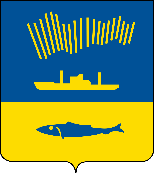 АДМИНИСТРАЦИЯ ГОРОДА МУРМАНСКАП О С Т А Н О В Л Е Н И Е 14.11.2022                                                                                                        № 3521Об утверждении муниципальной программы города Мурманска «Жилищно-коммунальное хозяйство» на 2023 - 2028 годы                                           (в ред. постановлений от 02.06.2023 № 2010, от 21.12.2023 № 4476,                           от 31.01.2024 № 352)В соответствии со статьей 179 Бюджетного кодекса Российской Федерации, Федеральным законом от 06.10.2003 № 131-ФЗ «Об общих принципах организации местного самоуправления в Российской Федерации», Уставом муниципального образования городской округ город-герой Мурманск, постановлением администрации города Мурманска от 06.07.2022 № 1860 «Об утверждении Порядка разработки, реализации и оценки эффективности муниципальных программ города Мурманска», распоряжением администрации города Мурманска от 09.11.2022 № 63-р «Об утверждении перечня муниципальных программ города Мурманска на 2023 - 2028 годы», протоколом заседания Программно-целевого совета города Мурманска от 26.10.2022                    № 2-22 и в целях повышения эффективности и результативности расходования бюджетных средств п о с т а н о в л я ю: 1. Утвердить муниципальную программу города Мурманска «Жилищно-коммунальное хозяйство» на 2023 - 2028 годы согласно приложению к настоящему постановлению.2. Управлению финансов администрации города Мурманска     (Умушкина О.В.) обеспечить финансирование реализации муниципальной программы города Мурманска «Жилищно-коммунальное хозяйство» на                    2023 - 2028 годы в объеме, установленном решением Совета депутатов города Мурманска о бюджете муниципального образования город Мурманск на соответствующий финансовый год.3. Отменить с 01.01.2023 постановления администрации города Мурманска:- от 13.11.2017 № 3605 «Об утверждении муниципальной программы города Мурманска «Жилищно-коммунальное хозяйство» на 2018 - 2024 годы», за исключением пункта 3;- от 16.05.2018 № 1363 «О внесении изменений в приложение к постановлению администрации города Мурманска от 13.11.2017 № 3605        «Об утверждении муниципальной программы города Мурманска «Жилищно-коммунальное хозяйство» на 2018 - 2024 годы»;- от 23.08.2018 № 2739 «О внесении изменений в приложение к постановлению администрации города Мурманска от 13.11.2017 № 3605       «Об утверждении муниципальной программы города Мурманска «Жилищно-коммунальное хозяйство» на 2018 - 2024 годы» (в ред. постановления                           от 16.05.2018 № 1363)»;- от 12.11.2018 № 3902 «О внесении изменений в приложение к постановлению администрации города Мурманска от 13.11.2017 № 3605       «Об утверждении муниципальной программы города Мурманска «Жилищно-коммунальное хозяйство» на 2018 - 2024 годы» (в ред. постановлений               от 16.05.2018 № 1363, от 23.08.2018 № 2739)»;- от 17.12.2018 № 4380 «О внесении изменений в приложение к постановлению администрации города Мурманска от 13.11.2017 № 3605       «Об утверждении муниципальной программы города Мурманска «Жилищно-коммунальное хозяйство» на 2018 - 2024 годы» (в ред. постановлений                от 16.05.2018 № 1363, от 23.08.2018 № 2739, от 12.11.2018 № 3902)»;- от 18.12.2018 № 4401 «О внесении изменений в приложение к постановлению администрации города Мурманска от 13.11.2017 № 3605       «Об утверждении муниципальной программы города Мурманска «Жилищно-коммунальное хозяйство» на 2018 - 2024 годы» (в ред. постановлений               от 16.05.2018 № 1363, от 23.08.2018 № 2739, от 12.11.2018 № 3902,                    от 17.12.2018 № 4380)»;- от 02.09.2019 № 2938 «О внесении изменений в приложение к постановлению администрации города Мурманска от 13.11.2017 № 3605        «Об утверждении муниципальной программы города Мурманска «Жилищно-коммунальное хозяйство» на 2018 - 2024 годы» (в ред. постановлений               от 16.05.2018 № 1363, от 23.08.2018 № 2739, от 12.11.2018 № 3902,                    от 17.12.2018 № 4380, от 18.12.2018 № 4401)»;- от 28.11.2019 № 3954 «О внесении изменений в приложение к постановлению администрации города Мурманска от 13.11.2017 № 3605         «Об утверждении муниципальной программы города Мурманска «Жилищно-коммунальное хозяйство» на 2018 - 2024 годы» (в ред. постановлений               от 16.05.2018 № 1363, от 23.08.2018 № 2739, от 12.11.2018 № 3902,                    от 17.12.2018 № 4380, от 18.12.2018 № 4401, от 02.09.2019 № 2938)»;- от 13.12.2019 № 4193 «О внесении изменений в муниципальную программу города Мурманска «Жилищно-коммунальное хозяйство» на 2018 – 2024 годы, утвержденную постановлением администрации города Мурманска                     от 13.11.2017 № 3605 (в ред. постановлений от 16.05.2018 № 1363, от 23.08.2018 № 2739, от 12.11.2018 № 3902, от 17.12.2018 № 4380, от 18.12.2018 № 4401,              от 02.09.2019 № 2938, от 28.11.2019 № 3954)»;- от 16.12.2019 № 4235 «О внесении изменений в муниципальную программу города Мурманска «Жилищно-коммунальное хозяйство» на 2018 – 2024 годы, утвержденную постановлением администрации города Мурманска                     от 13.11.2017 № 3605 (в ред. постановлений от 16.05.2018 № 1363, от 23.08.2018 № 2739, от 12.11.2018 № 3902, от 17.12.2018 № 4380, от 18.12.2018 № 4401,              от 02.09.2019 № 2938, от 28.11.2019 № 3954, от 13.12.2019 № 4193)»;- от 13.05.2020 № 1151 «О внесении изменений в муниципальную программу города Мурманска «Жилищно-коммунальное хозяйство» на 2018 – 2024 годы, утвержденную постановлением администрации города Мурманска                     от 13.11.2017 № 3605 (в ред. постановлений от 16.05.2018 № 1363, от 23.08.2018 № 2739, от 12.11.2018 № 3902, от 17.12.2018 № 4380, от 18.12.2018 № 4401,              от 02.09.2019 № 2938, от 28.11.2019 № 3954, от 13.12.2019 № 4193,                    от 16.12.2019 № 4235)»;- от 26.06.2020 № 1468 «О внесении изменений в муниципальную программу города Мурманска «Жилищно-коммунальное хозяйство» на 2018 – 2024 годы, утвержденную постановлением администрации города Мурманска                     от 13.11.2017 № 3605 (в ред. постановлений от 16.05.2018 № 1363, от 23.08.2018 № 2739, от 12.11.2018 № 3902, от 17.12.2018 № 4380, от 18.12.2018 № 4401,              от 02.09.2019 № 2938, от 28.11.2019 № 3954, от 13.12.2019 № 4193,                    от 16.12.2019 № 4235, от 13.05.2020 № 1151)»;- от 07.09.2020 № 2079 «О внесении изменений в муниципальную программу города Мурманска «Жилищно-коммунальное хозяйство» на 2018 – 2024 годы, утвержденную постановлением администрации города Мурманска                     от 13.11.2017 № 3605 (в ред. постановлений от 16.05.2018 № 1363, от 23.08.2018 № 2739, от 12.11.2018 № 3902, от 17.12.2018 № 4380, от 18.12.2018 № 4401,              от 02.09.2019 № 2938, от 28.11.2019 № 3954, от 13.12.2019 № 4193,                    от 16.12.2019 № 4235, от 13.05.2020 № 1151, от 26.06.2020 № 1468)»;- от 09.12.2020 № 2837 «О внесении изменений в муниципальную программу города Мурманска «Жилищно-коммунальное хозяйство» на 2018 – 2024 годы, утвержденную постановлением администрации города Мурманска                     от 13.11.2017 № 3605 (в ред. постановлений от 16.05.2018 № 1363, от 23.08.2018 № 2739, от 12.11.2018 № 3902, от 17.12.2018 № 4380, от 18.12.2018 № 4401,              от 02.09.2019 № 2938, от 28.11.2019 № 3954, от 13.12.2019 № 4193,                    от 16.12.2019 № 4235, от 13.05.2020 № 1151, от 26.06.2020 № 1468,                    от 07.09.2020 № 2079)»;- от 16.12.2020 № 2918 «О внесении изменений в муниципальную программу города Мурманска «Жилищно-коммунальное хозяйство» на 2018 – 2024 годы, утвержденную постановлением администрации города Мурманска                     от 13.11.2017 № 3605 (в ред. постановлений от 16.05.2018 № 1363, от 23.08.2018 № 2739, от 12.11.2018 № 3902, от 17.12.2018 № 4380, от 18.12.2018 № 4401,              от 02.09.2019 № 2938, от 28.11.2019 № 3954, от 13.12.2019 № 4193,                    от 16.12.2019 № 4235, от 13.05.2020 № 1151, от 26.06.2020 № 1468,                    от 07.09.2020 № 2079, от 09.12.2020 № 2837)»;- от 24.06.2021 № 1728 «О внесении изменений в муниципальную программу города Мурманска «Жилищно-коммунальное хозяйство» на 2018 – 2024 годы, утвержденную постановлением администрации города Мурманска                     от 13.11.2017 № 3605 (в ред. постановлений от 16.05.2018 № 1363, от 23.08.2018 № 2739, от 12.11.2018 № 3902, от 17.12.2018 № 4380, от 18.12.2018 № 4401,              от 02.09.2019 № 2938, от 28.11.2019 № 3954, от 13.12.2019 № 4193,                    от 16.12.2019 № 4235, от 13.05.2020 № 1151, от 26.06.2020 № 1468,                    от 07.09.2020 № 2079, от 09.12.2020 № 2837, от 16.12.2020 № 2918)»;- от 18.08.2021 № 2143 «О внесении изменений в муниципальную программу города Мурманска «Жилищно-коммунальное хозяйство» на 2018 – 2024 годы, утвержденную постановлением администрации города Мурманска                     от 13.11.2017 № 3605 (в ред. постановлений от 16.05.2018 № 1363, от 23.08.2018 № 2739, от 12.11.2018 № 3902, от 17.12.2018 № 4380, от 18.12.2018 № 4401,              от 02.09.2019 № 2938, от 28.11.2019 № 3954, от 13.12.2019 № 4193,                    от 16.12.2019 № 4235, от 13.05.2020 № 1151, от 26.06.2020 № 1468,                    от 07.09.2020 № 2079, от 09.12.2020 № 2837, от 16.12.2020 № 2918,                    от 24.06.2021 № 1728)»;- от 29.11.2021 № 3036 «О внесении изменений в муниципальную программу города Мурманска «Жилищно-коммунальное хозяйство» на 2018 – 2024 годы, утвержденную постановлением администрации города Мурманска                     от 13.11.2017 № 3605 (в ред. постановлений от 16.05.2018 № 1363, от 23.08.2018 № 2739, от 12.11.2018 № 3902, от 17.12.2018 № 4380, от 18.12.2018 № 4401,              от 02.09.2019 № 2938, от 28.11.2019 № 3954, от 13.12.2019 № 4193,                    от 16.12.2019 № 4235, от 13.05.2020 № 1151, от 26.06.2020 № 1468,                    от 07.09.2020 № 2079, от 09.12.2020 № 2837, от 16.12.2020 № 2918,                    от 24.06.2021 № 1728, от 18.08.2021 № 2143)»;- от 14.12.2021 № 3205 «О внесении изменений в муниципальную программу города Мурманска «Жилищно-коммунальное хозяйство» на 2018 – 2024 годы, утвержденную постановлением администрации города Мурманска                     от 13.11.2017 № 3605 (в ред. постановлений от 16.05.2018 № 1363, от 23.08.2018 № 2739, от 12.11.2018 № 3902, от 17.12.2018 № 4380, от 18.12.2018 № 4401,              от 02.09.2019 № 2938, от 28.11.2019 № 3954, от 13.12.2019 № 4193,                    от 16.12.2019 № 4235, от 13.05.2020 № 1151, от 26.06.2020 № 1468,                    от 07.09.2020 № 2079, от 09.12.2020 № 2837, от 16.12.2020 № 2918,                    от 24.06.2021 № 1728, от 18.08.2021 № 2143, от 29.11.2021 № 3036)»;- от 17.12.2021 № 3262 «О внесении изменений в муниципальную программу города Мурманска «Жилищно-коммунальное хозяйство» на 2018 – 2024 годы, утвержденную постановлением администрации города Мурманска                     от 13.11.2017 № 3605 (в ред. постановлений от 16.05.2018 № 1363, от 23.08.2018 № 2739, от 12.11.2018 № 3902, от 17.12.2018 № 4380, от 18.12.2018 № 4401,              от 02.09.2019 № 2938, от 28.11.2019 № 3954, от 13.12.2019 № 4193,                    от 16.12.2019 № 4235, от 13.05.2020 № 1151, от 26.06.2020 № 1468,                    от 07.09.2020 № 2079, от 09.12.2020 № 2837, от 16.12.2020 № 2918,                    от 24.06.2021 № 1728, от 18.08.2021 № 2143, от 29.11.2021 № 3036,                     от 14.12.2021 № 3205)»;- от 28.07.2022 № 2147 «О внесении изменений в муниципальную программу города Мурманска «Жилищно-коммунальное хозяйство» на 2018 – 2024 годы, утвержденную постановлением администрации города Мурманска                     от 13.11.2017 № 3605 (в ред. постановлений от 16.05.2018 № 1363, от 23.08.2018 № 2739, от 12.11.2018 № 3902, от 17.12.2018 № 4380, от 18.12.2018 № 4401,              от 02.09.2019 № 2938, от 28.11.2019 № 3954, от 13.12.2019 № 4193,                    от 16.12.2019 № 4235, от 13.05.2020 № 1151, от 26.06.2020 № 1468,                    от 07.09.2020 № 2079, от 09.12.2020 № 2837, от 16.12.2020 № 2918,                    от 24.06.2021 № 1728, от 18.08.2021 № 2143, от 29.11.2021 № 3036,                     от 14.12.2021 № 3205, от 17.12.2021 № 3262)»;- 04.10.2022 № 2879 «О внесении изменений в муниципальную программу города Мурманска «Жилищно-коммунальное хозяйство» на 2018 – 2024 годы, утвержденную постановлением администрации города Мурманска                     от 13.11.2017 № 3605 (в ред. постановлений от 16.05.2018 № 1363, от 23.08.2018 № 2739, от 12.11.2018 № 3902, от 17.12.2018 № 4380, от 18.12.2018 № 4401,              от 02.09.2019 № 2938, от 28.11.2019 № 3954, от 13.12.2019 № 4193,                    от 16.12.2019 № 4235, от 13.05.2020 № 1151, от 26.06.2020 № 1468,                    от 07.09.2020 № 2079, от 09.12.2020 № 2837, от 16.12.2020 № 2918,                    от 24.06.2021 № 1728, от 18.08.2021 № 2143, от 29.11.2021 № 3036,                     от 14.12.2021 № 3205, от 17.12.2021 № 3262, от 28.07.2022 № 2147)».4. Отделу информационно-технического обеспечения и защиты информации администрации города Мурманска (Кузьмин А.Н.) разместить настоящее постановление с приложением на официальном сайте администрации города Мурманска в сети Интернет.5. Редакции газеты «Вечерний Мурманск» (Хабаров В.А.) опубликовать настоящее постановление с приложением.6. Настоящее постановление вступает в силу со дня официального опубликования и применяется к правоотношениям, возникшим с 01.01.2023.7. Контроль за выполнением настоящего постановления возложить на первого заместителя главы администрации города Мурманска Доцник В.А.Глава администрации города Мурманска                                                                         Ю.В. СердечкинПриложение                                                         к постановлению администрации города Мурманска от 14.11.2022 № 3521Утверждена постановлением администрации города Мурманска от 14.11.2022 № 3521Муниципальная программа города Мурманска «Жилищно-коммунальное хозяйство» на 2023 - 2028 годы Срок реализации: 2023 - 2028 годы.Ответственный исполнитель муниципальной программы – комитет по жилищной политике администрации города Мурманска.Паспортмуниципальной программы города Мурманска«Жилищно-коммунальное хозяйство» на 2023 - 2028 годы1. Приоритеты и задачи муниципального управления в сфере                        реализации муниципальной программы Приоритетные задачи реализации муниципальной программы определены в соответствии с полномочиями органов местного самоуправления в сфере жилищно-коммунального хозяйства, установленными законодательством Российской Федерации:- Жилищным кодексом Российской Федерации;- Федеральным законом от 06.10.2003 № 131-ФЗ «Об общих принципах организации местного самоуправления в Российской Федерации» в части полномочий по организации на территории городского округа электро-, тепло-, газо- и водоснабжения, водоотведения населения в пределах полномочий, установленных законодательством Российской Федерации;- Федеральным законом от 23.11.2009 № 261-ФЗ «Об энергосбережении и о повышении энергетической эффективности и о внесении изменений в отдельные законодательные акты Российской Федерации» в части разработки и реализации муниципальных программ в области энергосбережения и повышения энергетической эффективности;- Федеральным законом от 27.07.2010 № 190-ФЗ «О теплоснабжении»;- Федеральным законом от 07.12.2011 № 416-ФЗ «О водоснабжении и водоотведении».В настоящее время актуальными являются проблемы, касающиеся обеспечения населения, проживающего в многоквартирных домах (далее – МКД), жилищными и коммунальными услугами, соответствующими нормативным требованиям, а также вопросы повышения качества управления МКД.Муниципальная программа направлена на решение указанных проблем.Цель муниципальной программы – создание условий для обеспечения населения, проживающего в МКД, качественными жилищными и коммунальными услугами.Для достижения указанной цели предусматривается решение следующих задач:1. Принятие мер, направленных на поддержание объектов жилищно-коммунального хозяйства в нормативном состоянии.На решение указанной задачи направлены следующие мероприятия:- разработка или актуализация схем теплоснабжения, водоснабжения и водоотведения муниципального образования город Мурманск;- ремонт/реконструкция муниципальных коммунальных объектов для сохранения их работоспособности и улучшения технического состояния;- устранение аварийных ситуаций на муниципальных, бесхозяйных до передачи их в эксплуатацию и на обладающих признаками бесхозяйных сетях и объектах коммунального назначения;- реализация обязанности муниципального образования город Мурманск по уплате ежемесячных взносов на капитальный ремонт общего имущества в МКД как собственника муниципальных помещений в рамках реализации региональной программы капитального ремонта общего имущества в многоквартирных домах, расположенных на территории Мурманской области, на 2014 - 2043 годы, утвержденной постановлением Правительства Мурманской области от 31.03.2014 № 168-ПП.2. Оказание финансовой поддержки организациям жилищно-коммунального комплекса.На территории муниципального образования город Мурманск имеются жилые МКД, признанные в установленном порядке аварийными и подлежащими сносу, а также МКД, в которых имеются помещения специализированного жилищного фонда.С целью создания условий для поддержания указанного жилищного фонда в нормативном состоянии, а также обеспечения населения, проживающего в таких домах, жилищными и коммунальными услугами постановлениями администрации города Мурманска утверждены механизмы оказания финансовой поддержки организациям, осуществляющим управление (обслуживание) данным жилищным фондом, из бюджета муниципального образования город Мурманск:- постановлением администрации города Мурманска от 02.07.2013          № 1664 утвержден порядок предоставления субсидии из бюджета муниципального образования город Мурманск на возмещение части затрат по содержанию жилых помещений специализированного жилищного фонда;- постановлением администрации города Мурманска от 05.06.2013          № 1380 утвержден порядок предоставления субсидии на финансовое обеспечение затрат по содержанию и текущему ремонту многоквартирных домов.Деятельность по снабжению тепловой энергией и горячей водой населения района Дровяного осуществляет муниципальное унитарное предприятие «Мурманская управляющая компания» (далее – МУП «МУК»). В целях обеспечения населения указанного района качественными коммунальными ресурсами предусмотрено финансовое обеспечение затрат, связанных с эксплуатацией муниципальных котельных и организацией бесперебойного теплоснабжения указанного района, постановлением администрации города Мурманска от 05.06.2013 № 1379 утвержден порядок предоставления субсидии на финансовое обеспечение затрат, связанных с выработкой и подачей тепловой энергии в горячей воде муниципальными котельными.В рамках исполнения требований Федерального закона от 23.11.2009                   № 261-ФЗ «Об энергосбережении и о повышении энергетической эффективности и о внесении изменений в отдельные законодательные акты Российской Федерации» в части установки приборов учета энергетических ресурсов муниципальной программой предусмотрено возмещение затрат, связанных с установкой приборов учета коммунальных ресурсов:- постановлением администрации города Мурманска от 03.07.2014          № 2165 утвержден порядок предоставления субсидии на возмещение затрат ресурсоснабжающих организаций по оснащению многоквартирных домов, в которых расположены муниципальные помещения, коллективными (общедомовыми) приборами учета используемых энергетических ресурсов;- постановлением администрации города Мурманска от 09.11.2015          № 3094 утвержден порядок возмещения расходов нанимателей жилых помещений муниципального жилищного фонда на приобретение и установку индивидуальных, общих (квартирных) и комнатных приборов учета электрической энергии, газа, холодной и горячей воды.3. Создание условий для развития самоуправления МКД.Как показывает практика, наиболее эффективным способом управления МКД является такой способ управления как товарищество собственников недвижимости (далее - ТСН). С целью формирования благоприятных условий для создания и деятельности ТСН муниципальной программой предусмотрены следующие меры финансовой поддержки жителям города в случае выбора указанной формы управления МКД: - постановлением администрации города Мурманска от 15.12.2008          № 2003 утвержден порядок предоставления некоммерческим организациям субсидии на возмещение затрат, связанных с созданием товарищества собственников недвижимости;- постановлением администрации города Мурманска от 20.05.2014          № 1496 утвержден порядок предоставления некоммерческим организациям субсидии на возмещение затрат, связанных с обучением эффективному управлению многоквартирным домом.В целях популяризации самоуправления, лучших практик управления МКД муниципальной программой предусмотрено проведение ежегодного общегородского конкурса среди лиц, осуществляющих управление МКД по номинациям:- номинация № 1 – на лучшее содержание и благоустройство придомовых территорий «Чистый двор – чистый город» (участники – управляющие организации (далее – УО) города Мурманска);- номинация № 2 – на лучшее санитарно-техническое содержание МКД и придомовой территории «Мой дом – моя забота» (участники – жилищные, жилищно-строительные кооперативы (далее - ЖСК), ТСН города Мурманска);- номинация № 3 – на лучшее санитарно-техническое содержание МКД и придомовой территории «Дом эффективного управления/обслуживания» (участники – УО, обслуживающие организации города Мурманска).Также развитию самоуправления МКД и созданию условий для обеспечения населения качественными жилищными и коммунальными услугами способствует деятельность подведомственного КЖП муниципального казенного учреждения «Новые формы управления» (далее – МКУ «НФУ»).Реализация мероприятий муниципальной программы обеспечивается за счет средств местного, областного бюджетов, а также внебюджетных источников.2. Перечень показателей муниципальной программы «Жилищно-коммунальное хозяйство»* расчет показателя производится только в отношении открытой системы горячего водоснабжения от котельной «Северная» акционерного общества «Мурманэнергосбыт». В связи с реализацией Правительством Мурманской области мероприятий по переводу многоквартирных домов на закрытую систему горячего водоснабжения расчет данного показателя после 2025 года не представляется возможным. 3. Перечень основных мероприятий и проектов муниципальной программы4. Перечень объектов капитального строительства5. Перечень мер финансовой поддержки в сфере реализации муниципальной программы6. Сведения об объемах финансирования муниципальной программы 7. Механизмы управления рисками 8. Порядок взаимодействия ответственного исполнителя,                         соисполнителей и участников муниципальной программыУправление реализацией муниципальной программы и подпрограмм осуществляет ответственный исполнитель муниципальной программы и подпрограмм – КЖП.Соисполнитель муниципальной программы – КТРиС – является ответственным исполнителем подпрограммы «Подготовка объектов жилищно-коммунального хозяйства муниципального образования город Мурманск к работе в осенне-зимний период» на 2023-2028 годы и осуществляет управление реализацией основных мероприятий, включенных в указанную подпрограмму.Участниками муниципальной программы являются:- МКУ «НФУ» - участвует в реализации мероприятий подпрограмм «Энергосбережение и повышение энергетической эффективности на территории муниципального образования город Мурманск» на 2023-2028 годы и «Представление интересов муниципального образования город Мурманск как собственника жилых помещений в МКД» на 2023-2028 годы;- ММКУ «УКС» - участвует в реализации мероприятия подпрограммы «Подготовка объектов жилищно-коммунального хозяйства муниципального образования город Мурманск к работе в осенне-зимний период» на 2023-2028 годы.Управление реализацией муниципальной программы и подпрограмм, в том числе порядок внесения изменений в муниципальную программу, осуществляется в соответствии с пунктом 8 Порядка разработки, реализации и оценки эффективности муниципальных программ города Мурманска, утвержденного постановлением администрации города Мурманска                             от 06.07.2022 № 1860 (далее – Порядок).Порядок проведения мониторинга и контроля реализации муниципальных программ осуществляется согласно пункту 9 Порядка.Полномочия ответственных исполнителей, соисполнителей и участников муниципальных программ при разработке и реализации муниципальных программ определены пунктом 10 Порядка.9. Сведения об источниках и методике расчета значений показателей муниципальной программы___________________________Цель программыСоздание условий для обеспечения населения, проживающего в многоквартирных домах, качественными жилищными и коммунальными услугамиПеречень подпрограмм Подпрограмма 1 «Энергосбережение и повышение энергетической эффективности на территории муниципального образования город Мурманск»  (ответственный исполнитель подпрограммы – комитет по жилищной политике администрации города Мурманска (далее - КЖП)Перечень подпрограмм Подпрограмма 2 «Подготовка объектов жилищно-коммунального хозяйства муниципального образования город Мурманск к работе в осенне-зимний период» (ответственный исполнитель подпрограммы – КЖП)Перечень подпрограмм Подпрограмма 3 «Стимулирование и поддержка инициатив граждан по управлению многоквартирными домами на территории муниципального образования город Мурманск» (ответственный исполнитель подпрограммы – КЖП)Перечень подпрограмм Подпрограмма 4 «Представление интересов муниципального образования город Мурманск как собственника жилых помещений в многоквартирных домах» (ответственный исполнитель подпрограммы – КЖП)Перечень подпрограмм Подпрограмма 5 «Обеспечение деятельности комитета по жилищной политике администрации города Мурманска»(ответственный исполнитель подпрограммы – КЖП)Сроки и этапы реализации программы2023 – 2028 годы (программа реализуется без разбивки на этапы)Финансовое обеспечение программыВсего по программе: 1 907 092,6 тыс. рублей, в том числе:- средства бюджета муниципального образования город Мурманск (далее – МБ): 1 606 839,1 тыс. рублей, из них:2023 год: 292 242,2 тыс. рублей,2024 год: 264 642,4 тыс. рублей,2025 год: 240 381,4 тыс. рублей,2026 год: 240 410,3 тыс. рублей,2027 год: 279 275,8 тыс. рублей,2028 год: 289 887,0 тыс. рублей,- средства областного бюджета (далее – ОБ): 253,5 тыс. рублей, из них:2023 год: 43,8 тыс. рублей,2024 год: 41,1 тыс. рублей,2025 год: 41,1 тыс. рублей,2026 год: 41,1 тыс. рублей,2027 год: 43,2 тыс. рублей,2028 год: 43,2 тыс. рублей,- средства федерального бюджета (далее – ФБ):	0,0 тыс. рублей, из них:2023 год: 0,0	тыс. рублей,2024 год: 0,0	тыс. рублей,2025 год: 0,0	тыс. рублей,2026 год: 0,0	тыс. рублей,2027 год: 0,0	тыс. рублей,2028 год: 0,0	тыс. рублей,- внебюджетные источники (далее – ВБ): 300 000,0 тыс. рублей, из них:2023 год: 50 000,0 тыс. рублей,2024 год: 50 000,0 тыс. рублей,2025 год: 50 000,0 тыс. рублей,2026 год: 50 000,0 тыс. рублей,2027 год: 50 000,0 тыс. рублей,2028 год: 50 000,0 тыс. рублейОжидаемые конечные результаты реализации программыСохранение на уровне 100 % доли многоквартирных домов, в которых в соответствии с технической документацией организовано электро-, тепло-, газо-, водоснабжение и водоотведение. Поддержание объектов жилищно-коммунального хозяйства в нормативном состоянии.Организация эффективного управления/обслуживания многоквартирными(-ых) домами(-ов).Сохранение на уровне 100 % доли организаций жилищно-коммунального комплекса, получивших финансовое обеспечение/возмещение затрат, от общего количества организаций жилищно-коммунального комплекса, подавших заявление о предоставлении субсидии и имеющих право на ее получениеОтветственный исполнитель программыКЖПСоисполнители программыКомитет территориального развития и строительства администрации города Мурманска (далее - КТРиС) № п/пМуниципальная программа, подпрограммы, цели, показателиЕд. изм.Направлен-             ность показателяЗначение показателяЗначение показателяЗначение показателяЗначение показателяЗначение показателяЗначение показателяЗначение показателяЗначение показателяСоисполнитель, ответственный за достижение показателя№ п/пМуниципальная программа, подпрограммы, цели, показателиЕд. изм.Направлен-             ность показателя20212022202320242025202620272028Соисполнитель, ответственный за достижение показателя№ п/пМуниципальная программа, подпрограммы, цели, показателиЕд. изм.Направлен-             ность показателяфактоценкапланпланпланпланпланпланСоисполнитель, ответственный за достижение показателяМуниципальная программа «Жилищно-коммунальное хозяйство» на 2023 - 2028 годы.Цель муниципальной программы: создание условий для обеспечения населения, проживающего в МКД, качественными жилищными и коммунальными услугамиМуниципальная программа «Жилищно-коммунальное хозяйство» на 2023 - 2028 годы.Цель муниципальной программы: создание условий для обеспечения населения, проживающего в МКД, качественными жилищными и коммунальными услугамиМуниципальная программа «Жилищно-коммунальное хозяйство» на 2023 - 2028 годы.Цель муниципальной программы: создание условий для обеспечения населения, проживающего в МКД, качественными жилищными и коммунальными услугамиМуниципальная программа «Жилищно-коммунальное хозяйство» на 2023 - 2028 годы.Цель муниципальной программы: создание условий для обеспечения населения, проживающего в МКД, качественными жилищными и коммунальными услугамиМуниципальная программа «Жилищно-коммунальное хозяйство» на 2023 - 2028 годы.Цель муниципальной программы: создание условий для обеспечения населения, проживающего в МКД, качественными жилищными и коммунальными услугамиМуниципальная программа «Жилищно-коммунальное хозяйство» на 2023 - 2028 годы.Цель муниципальной программы: создание условий для обеспечения населения, проживающего в МКД, качественными жилищными и коммунальными услугамиМуниципальная программа «Жилищно-коммунальное хозяйство» на 2023 - 2028 годы.Цель муниципальной программы: создание условий для обеспечения населения, проживающего в МКД, качественными жилищными и коммунальными услугамиМуниципальная программа «Жилищно-коммунальное хозяйство» на 2023 - 2028 годы.Цель муниципальной программы: создание условий для обеспечения населения, проживающего в МКД, качественными жилищными и коммунальными услугамиМуниципальная программа «Жилищно-коммунальное хозяйство» на 2023 - 2028 годы.Цель муниципальной программы: создание условий для обеспечения населения, проживающего в МКД, качественными жилищными и коммунальными услугамиМуниципальная программа «Жилищно-коммунальное хозяйство» на 2023 - 2028 годы.Цель муниципальной программы: создание условий для обеспечения населения, проживающего в МКД, качественными жилищными и коммунальными услугамиМуниципальная программа «Жилищно-коммунальное хозяйство» на 2023 - 2028 годы.Цель муниципальной программы: создание условий для обеспечения населения, проживающего в МКД, качественными жилищными и коммунальными услугамиМуниципальная программа «Жилищно-коммунальное хозяйство» на 2023 - 2028 годы.Цель муниципальной программы: создание условий для обеспечения населения, проживающего в МКД, качественными жилищными и коммунальными услугамиМуниципальная программа «Жилищно-коммунальное хозяйство» на 2023 - 2028 годы.Цель муниципальной программы: создание условий для обеспечения населения, проживающего в МКД, качественными жилищными и коммунальными услугами0.1Доля МКД, в которых в  соответствии с технической документацией организовано электро-, тепло-, газо-, водоснабжение и водоотведение, от общего количества МКД города Мурманска%0100100100100100100100100КЖП, КТРиС0.2Доля МКД, подготовленных к осенне-зимнему периоду, от общего количества МКД города Мурманска%0100100100100100100100100КЖП0.3Исполнение обязанностей муниципального образования город Мурманск как собственника помещений в МКД в части оплаты расходов по установке приборов учета коммунальных ресурсов и уплаты взносов на капитальный ремонт общего имущества в МКД в соответствии с принятыми заявлениями, заключенными соглашениями, выставленными счетами%0100100100100100100100100КЖП0.4Доля организаций жилищно-коммунального комплекса, получивших финансовое обеспечение/возмещение затрат, от общего количества организаций жилищно-коммунального комплекса, подавших заявление о предоставлении субсидии и  имеющих право на ее получение%0100100100100100100100100КЖП0.5Доля МКД, в которых выбран способ управления или назначена УО/обслуживающая организация, от общего количества МКД города Мурманска%0100100100100100100100100КЖП1Подпрограмма 1 «Энергосбережение и повышение энергетической эффективности на территории муниципального образования город Мурманск».Цель подпрограммы 1: повышение эффективности использования энергетических ресурсов в городе МурманскеПодпрограмма 1 «Энергосбережение и повышение энергетической эффективности на территории муниципального образования город Мурманск».Цель подпрограммы 1: повышение эффективности использования энергетических ресурсов в городе МурманскеПодпрограмма 1 «Энергосбережение и повышение энергетической эффективности на территории муниципального образования город Мурманск».Цель подпрограммы 1: повышение эффективности использования энергетических ресурсов в городе МурманскеПодпрограмма 1 «Энергосбережение и повышение энергетической эффективности на территории муниципального образования город Мурманск».Цель подпрограммы 1: повышение эффективности использования энергетических ресурсов в городе МурманскеПодпрограмма 1 «Энергосбережение и повышение энергетической эффективности на территории муниципального образования город Мурманск».Цель подпрограммы 1: повышение эффективности использования энергетических ресурсов в городе МурманскеПодпрограмма 1 «Энергосбережение и повышение энергетической эффективности на территории муниципального образования город Мурманск».Цель подпрограммы 1: повышение эффективности использования энергетических ресурсов в городе МурманскеПодпрограмма 1 «Энергосбережение и повышение энергетической эффективности на территории муниципального образования город Мурманск».Цель подпрограммы 1: повышение эффективности использования энергетических ресурсов в городе МурманскеПодпрограмма 1 «Энергосбережение и повышение энергетической эффективности на территории муниципального образования город Мурманск».Цель подпрограммы 1: повышение эффективности использования энергетических ресурсов в городе МурманскеПодпрограмма 1 «Энергосбережение и повышение энергетической эффективности на территории муниципального образования город Мурманск».Цель подпрограммы 1: повышение эффективности использования энергетических ресурсов в городе МурманскеПодпрограмма 1 «Энергосбережение и повышение энергетической эффективности на территории муниципального образования город Мурманск».Цель подпрограммы 1: повышение эффективности использования энергетических ресурсов в городе МурманскеПодпрограмма 1 «Энергосбережение и повышение энергетической эффективности на территории муниципального образования город Мурманск».Цель подпрограммы 1: повышение эффективности использования энергетических ресурсов в городе МурманскеПодпрограмма 1 «Энергосбережение и повышение энергетической эффективности на территории муниципального образования город Мурманск».Цель подпрограммы 1: повышение эффективности использования энергетических ресурсов в городе Мурманске1.1Доля объема тепловой энергии, расчеты за которую осуществляются с использованием приборов учета, в общем объеме тепловой энергии, потребляемой (используемой) на территории города Мурманска%134,9034,9034,9234,9434,9634,9835,0035,02КЖП 1.2Доля объема электрической энергии, расчеты за которую осуществляются с использованием приборов учета, в общем объеме электрической энергии, потребляемой (используемой) на территории города Мурманска%198,3098,3098,3298,3498,3698,3898,4098,42КЖП1.3Доля объема холодной воды, расчеты за которую осуществляются с использованием приборов учета, в общем объеме холодной воды, потребляемой (используемой) на территории города Мурманска%167,4067,4069,5569,5769,5969,6169,6369,65КЖП1.4Удельный расход тепловой энергии в МКДГкал/ кв.м-10,2840,2840,2820,2800,2780,2760,2740,272КЖП1.5Удельный расход электрической энергии в МКДкВт*ч /кв.м-155,055,053,953,853,753,653,553,4КЖП1.6Удельный расход холодной воды в МКДкуб.м/ чел.-160,260,262,162,061,961,861,761,6КЖП1.7Удельный расход горячей воды в МКД*куб.м/ чел.-1-21,618,218,118,0---КЖП1.8Доля фактически возмещенных расходов нанимателям муниципальных помещений на приобретение и установку общих (квартирных) и комнатных приборов учета электрической энергии, газа, холодной и горячей воды от общего объема принятых заявлений на возмещение затрат%0100100100100100100100100КЖП1.9Доля фактически возмещенных затрат организациям жилищно-коммунального комплекса по оснащению МКД, в которых расположены муниципальные помещения, коллективными (общедомовыми) приборами учета используемых энергетических ресурсов от общего объема принятых заявлений на возмещение затрат%0100100-100100100100100КЖП2Подпрограмма 2 «Подготовка объектов жилищно-коммунального хозяйства муниципального образования город Мурманск к работе в осенне-зимний период».Цель подпрограммы 2: обеспечение предоставления жилищных и коммунальных услуг населению, надежности эксплуатации муниципальных котельных района ДровяногоПодпрограмма 2 «Подготовка объектов жилищно-коммунального хозяйства муниципального образования город Мурманск к работе в осенне-зимний период».Цель подпрограммы 2: обеспечение предоставления жилищных и коммунальных услуг населению, надежности эксплуатации муниципальных котельных района ДровяногоПодпрограмма 2 «Подготовка объектов жилищно-коммунального хозяйства муниципального образования город Мурманск к работе в осенне-зимний период».Цель подпрограммы 2: обеспечение предоставления жилищных и коммунальных услуг населению, надежности эксплуатации муниципальных котельных района ДровяногоПодпрограмма 2 «Подготовка объектов жилищно-коммунального хозяйства муниципального образования город Мурманск к работе в осенне-зимний период».Цель подпрограммы 2: обеспечение предоставления жилищных и коммунальных услуг населению, надежности эксплуатации муниципальных котельных района ДровяногоПодпрограмма 2 «Подготовка объектов жилищно-коммунального хозяйства муниципального образования город Мурманск к работе в осенне-зимний период».Цель подпрограммы 2: обеспечение предоставления жилищных и коммунальных услуг населению, надежности эксплуатации муниципальных котельных района ДровяногоПодпрограмма 2 «Подготовка объектов жилищно-коммунального хозяйства муниципального образования город Мурманск к работе в осенне-зимний период».Цель подпрограммы 2: обеспечение предоставления жилищных и коммунальных услуг населению, надежности эксплуатации муниципальных котельных района ДровяногоПодпрограмма 2 «Подготовка объектов жилищно-коммунального хозяйства муниципального образования город Мурманск к работе в осенне-зимний период».Цель подпрограммы 2: обеспечение предоставления жилищных и коммунальных услуг населению, надежности эксплуатации муниципальных котельных района ДровяногоПодпрограмма 2 «Подготовка объектов жилищно-коммунального хозяйства муниципального образования город Мурманск к работе в осенне-зимний период».Цель подпрограммы 2: обеспечение предоставления жилищных и коммунальных услуг населению, надежности эксплуатации муниципальных котельных района ДровяногоПодпрограмма 2 «Подготовка объектов жилищно-коммунального хозяйства муниципального образования город Мурманск к работе в осенне-зимний период».Цель подпрограммы 2: обеспечение предоставления жилищных и коммунальных услуг населению, надежности эксплуатации муниципальных котельных района ДровяногоПодпрограмма 2 «Подготовка объектов жилищно-коммунального хозяйства муниципального образования город Мурманск к работе в осенне-зимний период».Цель подпрограммы 2: обеспечение предоставления жилищных и коммунальных услуг населению, надежности эксплуатации муниципальных котельных района ДровяногоПодпрограмма 2 «Подготовка объектов жилищно-коммунального хозяйства муниципального образования город Мурманск к работе в осенне-зимний период».Цель подпрограммы 2: обеспечение предоставления жилищных и коммунальных услуг населению, надежности эксплуатации муниципальных котельных района ДровяногоПодпрограмма 2 «Подготовка объектов жилищно-коммунального хозяйства муниципального образования город Мурманск к работе в осенне-зимний период».Цель подпрограммы 2: обеспечение предоставления жилищных и коммунальных услуг населению, надежности эксплуатации муниципальных котельных района Дровяного2.1Количество отремонтированных коммунальных объектов ед.05312834748484848КТРиС2.2Протяженность реконструированных коммунальных сетейм.п.000121,2623160160160160КТРиС2.3Обеспечение бесперебойной подачи тепловой энергии в горячей воде потребителям, подключенным к муниципальным котельным, снабжающим тепловой энергией население района Дровяного%0100100100100100100100100КЖП2.4Количество юридических лиц,  получивших субсидии на финансовое обеспечение/ возмещение затрат, связанных с содержанием и ремонтом МКД, муниципальных котельных района Дровяногоед.056533355КЖП3Подпрограмма 3 «Стимулирование и поддержка инициатив граждан по управлению многоквартирными домами на территории муниципального образования город Мурманск».Цель подпрограммы 3: содействие организации эффективного управления МКДПодпрограмма 3 «Стимулирование и поддержка инициатив граждан по управлению многоквартирными домами на территории муниципального образования город Мурманск».Цель подпрограммы 3: содействие организации эффективного управления МКДПодпрограмма 3 «Стимулирование и поддержка инициатив граждан по управлению многоквартирными домами на территории муниципального образования город Мурманск».Цель подпрограммы 3: содействие организации эффективного управления МКДПодпрограмма 3 «Стимулирование и поддержка инициатив граждан по управлению многоквартирными домами на территории муниципального образования город Мурманск».Цель подпрограммы 3: содействие организации эффективного управления МКДПодпрограмма 3 «Стимулирование и поддержка инициатив граждан по управлению многоквартирными домами на территории муниципального образования город Мурманск».Цель подпрограммы 3: содействие организации эффективного управления МКДПодпрограмма 3 «Стимулирование и поддержка инициатив граждан по управлению многоквартирными домами на территории муниципального образования город Мурманск».Цель подпрограммы 3: содействие организации эффективного управления МКДПодпрограмма 3 «Стимулирование и поддержка инициатив граждан по управлению многоквартирными домами на территории муниципального образования город Мурманск».Цель подпрограммы 3: содействие организации эффективного управления МКДПодпрограмма 3 «Стимулирование и поддержка инициатив граждан по управлению многоквартирными домами на территории муниципального образования город Мурманск».Цель подпрограммы 3: содействие организации эффективного управления МКДПодпрограмма 3 «Стимулирование и поддержка инициатив граждан по управлению многоквартирными домами на территории муниципального образования город Мурманск».Цель подпрограммы 3: содействие организации эффективного управления МКДПодпрограмма 3 «Стимулирование и поддержка инициатив граждан по управлению многоквартирными домами на территории муниципального образования город Мурманск».Цель подпрограммы 3: содействие организации эффективного управления МКДПодпрограмма 3 «Стимулирование и поддержка инициатив граждан по управлению многоквартирными домами на территории муниципального образования город Мурманск».Цель подпрограммы 3: содействие организации эффективного управления МКДПодпрограмма 3 «Стимулирование и поддержка инициатив граждан по управлению многоквартирными домами на территории муниципального образования город Мурманск».Цель подпрограммы 3: содействие организации эффективного управления МКД3.1Доля фактически оплаченных счетов на компенсацию затрат на регистрацию ТСН и на обучение  представителей некоммерческих организаций (ТСЖ/ТСН и ЖСК) эффективному управлению МКД от количества принятых заявлений на возмещение затрат%0100100-100100100100100КЖП4Подпрограмма 4 «Представление интересов муниципального образования город Мурманск как собственника жилых помещений в многоквартирных домах».Цель подпрограммы 4: реализация мер, направленных на обеспечение качественного жилищно-коммунального обслуживания населенияПодпрограмма 4 «Представление интересов муниципального образования город Мурманск как собственника жилых помещений в многоквартирных домах».Цель подпрограммы 4: реализация мер, направленных на обеспечение качественного жилищно-коммунального обслуживания населенияПодпрограмма 4 «Представление интересов муниципального образования город Мурманск как собственника жилых помещений в многоквартирных домах».Цель подпрограммы 4: реализация мер, направленных на обеспечение качественного жилищно-коммунального обслуживания населенияПодпрограмма 4 «Представление интересов муниципального образования город Мурманск как собственника жилых помещений в многоквартирных домах».Цель подпрограммы 4: реализация мер, направленных на обеспечение качественного жилищно-коммунального обслуживания населенияПодпрограмма 4 «Представление интересов муниципального образования город Мурманск как собственника жилых помещений в многоквартирных домах».Цель подпрограммы 4: реализация мер, направленных на обеспечение качественного жилищно-коммунального обслуживания населенияПодпрограмма 4 «Представление интересов муниципального образования город Мурманск как собственника жилых помещений в многоквартирных домах».Цель подпрограммы 4: реализация мер, направленных на обеспечение качественного жилищно-коммунального обслуживания населенияПодпрограмма 4 «Представление интересов муниципального образования город Мурманск как собственника жилых помещений в многоквартирных домах».Цель подпрограммы 4: реализация мер, направленных на обеспечение качественного жилищно-коммунального обслуживания населенияПодпрограмма 4 «Представление интересов муниципального образования город Мурманск как собственника жилых помещений в многоквартирных домах».Цель подпрограммы 4: реализация мер, направленных на обеспечение качественного жилищно-коммунального обслуживания населенияПодпрограмма 4 «Представление интересов муниципального образования город Мурманск как собственника жилых помещений в многоквартирных домах».Цель подпрограммы 4: реализация мер, направленных на обеспечение качественного жилищно-коммунального обслуживания населенияПодпрограмма 4 «Представление интересов муниципального образования город Мурманск как собственника жилых помещений в многоквартирных домах».Цель подпрограммы 4: реализация мер, направленных на обеспечение качественного жилищно-коммунального обслуживания населенияПодпрограмма 4 «Представление интересов муниципального образования город Мурманск как собственника жилых помещений в многоквартирных домах».Цель подпрограммы 4: реализация мер, направленных на обеспечение качественного жилищно-коммунального обслуживания населенияПодпрограмма 4 «Представление интересов муниципального образования город Мурманск как собственника жилых помещений в многоквартирных домах».Цель подпрограммы 4: реализация мер, направленных на обеспечение качественного жилищно-коммунального обслуживания населения4.1Количество проведенных открытых конкурсов по отбору УО для управления МКДед.0--104982983986911471147КЖП4.2Исполнение обязательств по внесению взносов на капитальный ремонт общего имущества в МКД%0100100100100100100100100КЖП№ п/пПодпрограммы, основные мероприятия, проектыСрок выполненияСоисполнители, участникиТип проектаСвязь с показателями муниципальной программы (наименования показателей)1Подпрограмма 1 «Энергосбережение и повышение энергетической эффективности на территории муниципального образования город Мурманск»2023-2028---ОМ 1.1Основное мероприятие: мероприятия по энергосбережению и повышению энергетической эффективности жилищного фонда2023-2028КЖП, УО -0.1. Доля МКД, в которых в  соответствии с технической документацией организовано электро-, тепло-, газо-, водоснабжение и водоотведение, от общего количества МКД города Мурманска.0.2. Доля МКД, подготовленных к осенне-зимнему периоду, от общего количества МКД города Мурманска.1.1. Доля объема тепловой энергии, расчеты за которую осуществляются с использованием приборов учета, в общем объеме тепловой энергии, потребляемой (используемой) на территории города Мурманска.1.2. Доля объема электрической энергии, расчеты за которую осуществляются с использованием приборов учета, в общем объеме электрической энергии, потребляемой (используемой) на территории города Мурманска.1.3. Доля объема холодной воды, расчеты за которую осуществляются с использованием приборов учета, в общем объеме холодной воды, потребляемой (используемой) на территории города Мурманска.1.4. Удельный расход тепловой энергии в МКД.1.5. Удельный расход электрической энергии в МКД.1.6. Удельный расход холодной воды в МКД.1.7. Удельный расход горячей воды в МКДОМ 1.2Основное мероприятие: возмещение затрат, связанных с установкой приборов учета коммунальных ресурсов в многоквартирных домах в части муниципальных помещенийКЖП, МКУ «НФУ»0.3. Исполнение обязанностей муниципального образования город Мурманск как собственника помещений в МКД в части оплаты расходов по установке приборов учета коммунальных ресурсов и уплаты взносов на капитальный ремонт общего имущества в МКД в соответствии с принятыми заявлениями, заключенными соглашениями, выставленными счетами.1.8. Доля фактически возмещенных расходов нанимателям муниципальных помещений на приобретение и установку общих (квартирных) и комнатных приборов учета электрической энергии, газа, холодной и горячей воды от общего объема принятых заявлений на возмещение затрат. 1.9. Доля фактически возмещенных затрат организациям жилищно-коммунального комплекса по оснащению МКД, в которых расположены муниципальные помещения, коллективными (общедомовыми) приборами учета используемых энергетических ресурсов от общего объема принятых заявлений на возмещение затрат2Подпрограмма 2 «Подготовка объектов жилищно-коммунального хозяйства муниципального образования город Мурманск к работе в осенне-зимний период»2023-2028---ОМ 2.1 Основное мероприятие: капитальный и текущий ремонт, реконструкция объектов коммунального хозяйства  2023-2028КТРиС, Мурманское муниципальное казенное учреждение «Управление капитального строительства» (далее – ММКУ «УКС») -0.1. Доля МКД, в которых в  соответствии с технической документацией организовано электро-, тепло-, газо-, водоснабжение и водоотведение, от общего количества МКД города Мурманска.2.1. Количество отремонтированных коммунальных объектов. 2.2. Протяженность реконструированных коммунальных сетейОМ 2.2Основное мероприятие: предоставление субсидий юридическим лицам и индивидуальным предпринимателям на возмещение и (или) финансовое обеспечение затрат2023-2028КЖП0.1. Доля МКД, в которых в  соответствии с технической документацией организовано электро-, тепло-, газо-, водоснабжение и водоотведение, от общего количества МКД города Мурманска.0.2. Доля МКД, подготовленных к осенне-зимнему периоду, от общего количества МКД города Мурманска.0.4. Доля организаций жилищно-коммунального комплекса, получивших финансовое обеспечение/возмещение затрат, от общего количества организаций жилищно-коммунального комплекса, подавших заявление о предоставлении субсидии и  имеющих право на ее получение.2.3. Обеспечение бесперебойной подачи тепловой энергии в горячей воде потребителям, подключенным к муниципальным котельным, снабжающим тепловой энергией население района Дровяного.2.4. Количество юридических лиц, получивших субсидии на финансовое обеспечение/возмещение затрат, связанных с содержанием и ремонтом МКД, муниципальных котельных района Дровяного3Подпрограмма 3 «Стимулирование и поддержка инициатив граждан по управлению многоквартирными домами на территории муниципального образования город Мурманск»2023-2028---ОМ 3.1Основное мероприятие: мероприятия, связанные со стимулированием и поддержкой инициатив граждан по управлению многоквартирными домами на территории муниципального образования город Мурманск2023-2028КЖП-0.4. Доля организаций жилищно-коммунального комплекса, получивших финансовое обеспечение/возмещение затрат, от общего количества организаций жилищно-коммунального комплекса, подавших заявление о предоставлении субсидии и  имеющих право на ее получение.3.1. Доля фактически оплаченных счетов на компенсацию затрат на регистрацию ТСН и на обучение  представителей некоммерческих организаций (ТСЖ/ТСН и ЖСК) эффективному управлению МКД от количества принятых заявлений на возмещение затрат4Подпрограмма 4 «Представление интересов муниципального образования город Мурманск как собственника жилых помещений в многоквартирных домах»2023-2028---ОМ 4.1Основное мероприятие: осуществление полномочий собственника муниципальных жилых помещений в сфере жилищно-коммунального обслуживания2023-2028КЖП, МКУ «НФУ»-0.5. Доля МКД, в которых выбран способ управления или назначена УО/обслуживающая организация, от общего количества МКД города Мурманска. 4.1. Количество проведенных открытых конкурсов по отбору УО для управления МКД.4.2. Исполнение обязательств по внесению взносов на капитальный ремонт общего имущества в МКД5Подпрограмма 5 «Обеспечение деятельности комитета по жилищной политике администрации города Мурманска»2023-2028---ОМ 5.1Основное мероприятие: эффективное выполнение муниципальных функций и переданных государственных полномочий в жилищно-коммунальной сфере2023-2028КЖП--№п/пНаименование объекта капитальногостроительстваСоисполнитель, заказчикПроектнаямощностьСроки и этапывыполнения работОбщаястоимостьобъекта, тыс.руб.Объемы и источники финансирования, тыс. рублейОбъемы и источники финансирования, тыс. рублейОбъемы и источники финансирования, тыс. рублейОбъемы и источники финансирования, тыс. рублейОбъемы и источники финансирования, тыс. рублейОбъемы и источники финансирования, тыс. рублейОбъемы и источники финансирования, тыс. рублейОбъемы и источники финансирования, тыс. рублей№п/пНаименование объекта капитальногостроительстваСоисполнитель, заказчикПроектнаямощностьСроки и этапывыполнения работОбщаястоимостьобъекта, тыс.руб.Год/источникВсего202320242025202620272028Муниципальная программа города Мурманска «Жилищно-коммунальное хозяйство» на 2023 - 2028 годыМуниципальная программа города Мурманска «Жилищно-коммунальное хозяйство» на 2023 - 2028 годыМуниципальная программа города Мурманска «Жилищно-коммунальное хозяйство» на 2023 - 2028 годыМуниципальная программа города Мурманска «Жилищно-коммунальное хозяйство» на 2023 - 2028 годыМуниципальная программа города Мурманска «Жилищно-коммунальное хозяйство» на 2023 - 2028 годыВсего47 492,020 782,826 709,20,00,00,00,0Муниципальная программа города Мурманска «Жилищно-коммунальное хозяйство» на 2023 - 2028 годыМуниципальная программа города Мурманска «Жилищно-коммунальное хозяйство» на 2023 - 2028 годыМуниципальная программа города Мурманска «Жилищно-коммунальное хозяйство» на 2023 - 2028 годыМуниципальная программа города Мурманска «Жилищно-коммунальное хозяйство» на 2023 - 2028 годыМуниципальная программа города Мурманска «Жилищно-коммунальное хозяйство» на 2023 - 2028 годыМБ47 492,020 782,826 709,20,00,00,00,0Муниципальная программа города Мурманска «Жилищно-коммунальное хозяйство» на 2023 - 2028 годыМуниципальная программа города Мурманска «Жилищно-коммунальное хозяйство» на 2023 - 2028 годыМуниципальная программа города Мурманска «Жилищно-коммунальное хозяйство» на 2023 - 2028 годыМуниципальная программа города Мурманска «Жилищно-коммунальное хозяйство» на 2023 - 2028 годыМуниципальная программа города Мурманска «Жилищно-коммунальное хозяйство» на 2023 - 2028 годыОБ0,00,00,00,00,00,00,0Муниципальная программа города Мурманска «Жилищно-коммунальное хозяйство» на 2023 - 2028 годыМуниципальная программа города Мурманска «Жилищно-коммунальное хозяйство» на 2023 - 2028 годыМуниципальная программа города Мурманска «Жилищно-коммунальное хозяйство» на 2023 - 2028 годыМуниципальная программа города Мурманска «Жилищно-коммунальное хозяйство» на 2023 - 2028 годыМуниципальная программа города Мурманска «Жилищно-коммунальное хозяйство» на 2023 - 2028 годыФБ0,00,00,00,00,00,00,0Муниципальная программа города Мурманска «Жилищно-коммунальное хозяйство» на 2023 - 2028 годыМуниципальная программа города Мурманска «Жилищно-коммунальное хозяйство» на 2023 - 2028 годыМуниципальная программа города Мурманска «Жилищно-коммунальное хозяйство» на 2023 - 2028 годыМуниципальная программа города Мурманска «Жилищно-коммунальное хозяйство» на 2023 - 2028 годыМуниципальная программа города Мурманска «Жилищно-коммунальное хозяйство» на 2023 - 2028 годыВБ0,00,00,00,00,00,00,0Подпрограмма 2 «Подготовка объектов жилищно-коммунального хозяйства муниципального образования город Мурманск к работе в осенне-зимний период»Подпрограмма 2 «Подготовка объектов жилищно-коммунального хозяйства муниципального образования город Мурманск к работе в осенне-зимний период»Подпрограмма 2 «Подготовка объектов жилищно-коммунального хозяйства муниципального образования город Мурманск к работе в осенне-зимний период»Подпрограмма 2 «Подготовка объектов жилищно-коммунального хозяйства муниципального образования город Мурманск к работе в осенне-зимний период»Подпрограмма 2 «Подготовка объектов жилищно-коммунального хозяйства муниципального образования город Мурманск к работе в осенне-зимний период»Подпрограмма 2 «Подготовка объектов жилищно-коммунального хозяйства муниципального образования город Мурманск к работе в осенне-зимний период»Подпрограмма 2 «Подготовка объектов жилищно-коммунального хозяйства муниципального образования город Мурманск к работе в осенне-зимний период»Подпрограмма 2 «Подготовка объектов жилищно-коммунального хозяйства муниципального образования город Мурманск к работе в осенне-зимний период»Подпрограмма 2 «Подготовка объектов жилищно-коммунального хозяйства муниципального образования город Мурманск к работе в осенне-зимний период»Подпрограмма 2 «Подготовка объектов жилищно-коммунального хозяйства муниципального образования город Мурманск к работе в осенне-зимний период»Подпрограмма 2 «Подготовка объектов жилищно-коммунального хозяйства муниципального образования город Мурманск к работе в осенне-зимний период»Подпрограмма 2 «Подготовка объектов жилищно-коммунального хозяйства муниципального образования город Мурманск к работе в осенне-зимний период»Подпрограмма 2 «Подготовка объектов жилищно-коммунального хозяйства муниципального образования город Мурманск к работе в осенне-зимний период»1Капитальный ремонт кабельной сети электроснабжения              от ТП-165 до кабельного разделителя, расположенного на фасаде  жилого дома по улице Полярные Зори, дом 8КТРиС, ММКУ «УКС»343,0 п.м20232 804,0 (сметный расчет)Всего2 804,02 804,00,00,00,00,00,01Капитальный ремонт кабельной сети электроснабжения              от ТП-165 до кабельного разделителя, расположенного на фасаде  жилого дома по улице Полярные Зори, дом 8КТРиС, ММКУ «УКС»343,0 п.м20232 804,0 (сметный расчет)МБ2 804,02 804,00,00,00,00,00,01Капитальный ремонт кабельной сети электроснабжения              от ТП-165 до кабельного разделителя, расположенного на фасаде  жилого дома по улице Полярные Зори, дом 8КТРиС, ММКУ «УКС»343,0 п.м20232 804,0 (сметный расчет)ОБ0,00,00,00,00,00,00,01Капитальный ремонт кабельной сети электроснабжения              от ТП-165 до кабельного разделителя, расположенного на фасаде  жилого дома по улице Полярные Зори, дом 8КТРиС, ММКУ «УКС»343,0 п.м20232 804,0 (сметный расчет)ФБ0,00,00,00,00,00,00,01Капитальный ремонт кабельной сети электроснабжения              от ТП-165 до кабельного разделителя, расположенного на фасаде  жилого дома по улице Полярные Зори, дом 8КТРиС, ММКУ «УКС»343,0 п.м20232 804,0 (сметный расчет)ВБ0,00,00,00,00,00,00,02Капитальный ремонт участка сети бытовой канализации в районе дома  5 по улице Чумбарова-Лучинского до канализационного коллектора, расположенного на улице Шестой Комсомольской БатареиКТРиС, ММКУ «УКС»186,2 п.м20236 681,8 (сметный расчет)Всего6 681,86 681,80,00,00,00,00,02Капитальный ремонт участка сети бытовой канализации в районе дома  5 по улице Чумбарова-Лучинского до канализационного коллектора, расположенного на улице Шестой Комсомольской БатареиКТРиС, ММКУ «УКС»186,2 п.м20236 681,8 (сметный расчет)МБ6 681,86 681,80,00,00,00,00,02Капитальный ремонт участка сети бытовой канализации в районе дома  5 по улице Чумбарова-Лучинского до канализационного коллектора, расположенного на улице Шестой Комсомольской БатареиКТРиС, ММКУ «УКС»186,2 п.м20236 681,8 (сметный расчет)ОБ0,00,00,00,00,00,00,02Капитальный ремонт участка сети бытовой канализации в районе дома  5 по улице Чумбарова-Лучинского до канализационного коллектора, расположенного на улице Шестой Комсомольской БатареиКТРиС, ММКУ «УКС»186,2 п.м20236 681,8 (сметный расчет)ФБ0,00,00,00,00,00,00,02Капитальный ремонт участка сети бытовой канализации в районе дома  5 по улице Чумбарова-Лучинского до канализационного коллектора, расположенного на улице Шестой Комсомольской БатареиКТРиС, ММКУ «УКС»186,2 п.м20236 681,8 (сметный расчет)ВБ0,00,00,00,00,00,00,03Капитальный ремонт участка сети противопожарного водоснабжения, проходящего транзитом в подвальных помещениях домов 53, 54, 55, 58, 59, 60 по улице Капитана Орликовой от водопроводного колодца с торца дома 60 по улице Капитана Орликовой в городе Мурманске  (компенсационное озеленение)КТРиС, ММКУ «УКС»327,0 п.м.202350,0 (сметный расчет)Всего50,050,00,00,00,00,00,03Капитальный ремонт участка сети противопожарного водоснабжения, проходящего транзитом в подвальных помещениях домов 53, 54, 55, 58, 59, 60 по улице Капитана Орликовой от водопроводного колодца с торца дома 60 по улице Капитана Орликовой в городе Мурманске  (компенсационное озеленение)КТРиС, ММКУ «УКС»327,0 п.м.202350,0 (сметный расчет)МБ50,050,00,00,00,00,00,03Капитальный ремонт участка сети противопожарного водоснабжения, проходящего транзитом в подвальных помещениях домов 53, 54, 55, 58, 59, 60 по улице Капитана Орликовой от водопроводного колодца с торца дома 60 по улице Капитана Орликовой в городе Мурманске  (компенсационное озеленение)КТРиС, ММКУ «УКС»327,0 п.м.202350,0 (сметный расчет)ОБ0,00,00,00,00,00,00,03Капитальный ремонт участка сети противопожарного водоснабжения, проходящего транзитом в подвальных помещениях домов 53, 54, 55, 58, 59, 60 по улице Капитана Орликовой от водопроводного колодца с торца дома 60 по улице Капитана Орликовой в городе Мурманске  (компенсационное озеленение)КТРиС, ММКУ «УКС»327,0 п.м.202350,0 (сметный расчет)ФБ0,00,00,00,00,00,00,03Капитальный ремонт участка сети противопожарного водоснабжения, проходящего транзитом в подвальных помещениях домов 53, 54, 55, 58, 59, 60 по улице Капитана Орликовой от водопроводного колодца с торца дома 60 по улице Капитана Орликовой в городе Мурманске  (компенсационное озеленение)КТРиС, ММКУ «УКС»327,0 п.м.202350,0 (сметный расчет)ВБ0,00,00,00,00,00,00,04Реконструкция участка дренажной сети в районе дома 35 по улице АскольдовцевКТРиС, ММКУ «УКС»121,2 п.м.20233 960,0 (ориентировочная стоимость)Всего3 960,03 960,00,00,00,00,00,04Реконструкция участка дренажной сети в районе дома 35 по улице АскольдовцевКТРиС, ММКУ «УКС»121,2 п.м.20233 960,0 (ориентировочная стоимость)МБ3 960,03 960,00,00,00,00,00,04Реконструкция участка дренажной сети в районе дома 35 по улице АскольдовцевКТРиС, ММКУ «УКС»121,2 п.м.20233 960,0 (ориентировочная стоимость)ОБ0,00,00,00,00,00,00,04Реконструкция участка дренажной сети в районе дома 35 по улице АскольдовцевКТРиС, ММКУ «УКС»121,2 п.м.20233 960,0 (ориентировочная стоимость)ФБ0,00,00,00,00,00,00,04Реконструкция участка дренажной сети в районе дома 35 по улице АскольдовцевКТРиС, ММКУ «УКС»121,2 п.м.20233 960,0 (ориентировочная стоимость)ВБ0,00,00,00,00,00,00,05Реконструкция сети ливневой канализации, расположенной в районе многоквартирного дома 19 по улице Достоевского в городе Мурманске КТРиС, ММКУ «УКС»623,0 п.м2023-202423 527,0 (ориентировочная стоимость)Всего23 527,07 287,016 240,00,00,00,00,05Реконструкция сети ливневой канализации, расположенной в районе многоквартирного дома 19 по улице Достоевского в городе Мурманске КТРиС, ММКУ «УКС»623,0 п.м2023-202423 527,0 (ориентировочная стоимость)МБ23 527,07 287,016 240,00,00,00,00,05Реконструкция сети ливневой канализации, расположенной в районе многоквартирного дома 19 по улице Достоевского в городе Мурманске КТРиС, ММКУ «УКС»623,0 п.м2023-202423 527,0 (ориентировочная стоимость)ОБ0,00,00,00,00,00,00,05Реконструкция сети ливневой канализации, расположенной в районе многоквартирного дома 19 по улице Достоевского в городе Мурманске КТРиС, ММКУ «УКС»623,0 п.м2023-202423 527,0 (ориентировочная стоимость)ФБ0,00,00,00,00,00,00,05Реконструкция сети ливневой канализации, расположенной в районе многоквартирного дома 19 по улице Достоевского в городе Мурманске КТРиС, ММКУ «УКС»623,0 п.м2023-202423 527,0 (ориентировочная стоимость)ВБ0,00,00,00,00,00,00,06Капитальный ремонт сети электроснабжения к многоквартирному дому               4 по ул. ШабалинаКТРиС, ММКУ «УКС»944 п.м20246 030,7 (ориентировочная стоимость)Всего6 030,70,06 030,70,00,00,00,06Капитальный ремонт сети электроснабжения к многоквартирному дому               4 по ул. ШабалинаКТРиС, ММКУ «УКС»944 п.м20246 030,7 (ориентировочная стоимость)МБ6 030,70,06 030,70,00,00,00,06Капитальный ремонт сети электроснабжения к многоквартирному дому               4 по ул. ШабалинаКТРиС, ММКУ «УКС»944 п.м20246 030,7 (ориентировочная стоимость)ОБ0,00,00,00,00,00,00,06Капитальный ремонт сети электроснабжения к многоквартирному дому               4 по ул. ШабалинаКТРиС, ММКУ «УКС»944 п.м20246 030,7 (ориентировочная стоимость)ФБ0,00,00,00,00,00,00,06Капитальный ремонт сети электроснабжения к многоквартирному дому               4 по ул. ШабалинаКТРиС, ММКУ «УКС»944 п.м20246 030,7 (ориентировочная стоимость)ВБ0,00,00,00,00,00,00,07Капитальный ремонт кабельной сети 0,4 кВ от ТП-239 до жилых домов 13, 15 по улице Советской в районе РосляковоКТРиС, ММКУ «УКС»520 п.м20244 438,5 (ориентировочная стоимость)Всего4 438,50.04 438,50,00,00,00,07Капитальный ремонт кабельной сети 0,4 кВ от ТП-239 до жилых домов 13, 15 по улице Советской в районе РосляковоКТРиС, ММКУ «УКС»520 п.м20244 438,5 (ориентировочная стоимость)МБ4 438,50.04 438,50,00,00,00,07Капитальный ремонт кабельной сети 0,4 кВ от ТП-239 до жилых домов 13, 15 по улице Советской в районе РосляковоКТРиС, ММКУ «УКС»520 п.м20244 438,5 (ориентировочная стоимость)ОБ0,00,00,00,00,00,00,07Капитальный ремонт кабельной сети 0,4 кВ от ТП-239 до жилых домов 13, 15 по улице Советской в районе РосляковоКТРиС, ММКУ «УКС»520 п.м20244 438,5 (ориентировочная стоимость)ФБ0,00,00,00,00,00,00,07Капитальный ремонт кабельной сети 0,4 кВ от ТП-239 до жилых домов 13, 15 по улице Советской в районе РосляковоКТРиС, ММКУ «УКС»520 п.м20244 438,5 (ориентировочная стоимость)ВБ0,00,00,00,00,00,00,08Строительство блочно-модульной котельной, работающей на топливной щепе с автоматической подачей топлива, по улице Юрия Смирнова с присоединением к существующей тепловой сетиКЖП1,8 МВт202447 800,78 (ориентировочная стоимость)Всего0,00,00,00,00,00,00,08Строительство блочно-модульной котельной, работающей на топливной щепе с автоматической подачей топлива, по улице Юрия Смирнова с присоединением к существующей тепловой сетиКЖП1,8 МВт202447 800,78 (ориентировочная стоимость)МБ0,00,00,00,00,00,00,08Строительство блочно-модульной котельной, работающей на топливной щепе с автоматической подачей топлива, по улице Юрия Смирнова с присоединением к существующей тепловой сетиКЖП1,8 МВт202447 800,78 (ориентировочная стоимость)ОБ0,00,00,00,00,00,00,08Строительство блочно-модульной котельной, работающей на топливной щепе с автоматической подачей топлива, по улице Юрия Смирнова с присоединением к существующей тепловой сетиКЖП1,8 МВт202447 800,78 (ориентировочная стоимость)ФБ0,00,00,00,00,00,00,08Строительство блочно-модульной котельной, работающей на топливной щепе с автоматической подачей топлива, по улице Юрия Смирнова с присоединением к существующей тепловой сетиКЖП1,8 МВт202447 800,78 (ориентировочная стоимость)ВБ0,00,00,00,00,00,00,09Реконструкция дизельной котельной по улице Прибрежной путем установки на территории действующей дизельной котельной котельного блока мощностью 0,9 МВт, работающего на древесной пеллете и замещающего 0,9 МВт мощности существующей дизельной котельной, с присоединением к существующим сетямКЖП0,9 МВт202428 311,3 (ориентировочная стоимость)Всего0,00,00,00,00,00,00,09Реконструкция дизельной котельной по улице Прибрежной путем установки на территории действующей дизельной котельной котельного блока мощностью 0,9 МВт, работающего на древесной пеллете и замещающего 0,9 МВт мощности существующей дизельной котельной, с присоединением к существующим сетямКЖП0,9 МВт202428 311,3 (ориентировочная стоимость)МБ0,00,00,00,00,00,00,09Реконструкция дизельной котельной по улице Прибрежной путем установки на территории действующей дизельной котельной котельного блока мощностью 0,9 МВт, работающего на древесной пеллете и замещающего 0,9 МВт мощности существующей дизельной котельной, с присоединением к существующим сетямКЖП0,9 МВт202428 311,3 (ориентировочная стоимость)ОБ0,00,00,00,00,00,00,09Реконструкция дизельной котельной по улице Прибрежной путем установки на территории действующей дизельной котельной котельного блока мощностью 0,9 МВт, работающего на древесной пеллете и замещающего 0,9 МВт мощности существующей дизельной котельной, с присоединением к существующим сетямКЖП0,9 МВт202428 311,3 (ориентировочная стоимость)ФБ0,00,00,00,00,00,00,09Реконструкция дизельной котельной по улице Прибрежной путем установки на территории действующей дизельной котельной котельного блока мощностью 0,9 МВт, работающего на древесной пеллете и замещающего 0,9 МВт мощности существующей дизельной котельной, с присоединением к существующим сетямКЖП0,9 МВт202428 311,3 (ориентировочная стоимость)ВБ0,00,00,00,00,00,00,0№ п/пНаименование меры финансовой поддержкиЦель предоставления финансовой поддержкиНормативный правовой акт Соисполнитель, ответственный за предоставление меры финансовой поддержкиСвязь с показателями муниципальной программы (наименования показателей)1Подпрограмма 2 «Подготовка объектов жилищно-коммунального хозяйства муниципального образования город Мурманск к работе в осенне-зимний период»Подпрограмма 2 «Подготовка объектов жилищно-коммунального хозяйства муниципального образования город Мурманск к работе в осенне-зимний период»Подпрограмма 2 «Подготовка объектов жилищно-коммунального хозяйства муниципального образования город Мурманск к работе в осенне-зимний период»Подпрограмма 2 «Подготовка объектов жилищно-коммунального хозяйства муниципального образования город Мурманск к работе в осенне-зимний период»Подпрограмма 2 «Подготовка объектов жилищно-коммунального хозяйства муниципального образования город Мурманск к работе в осенне-зимний период»1.1Субсидия на финансовое обеспечение затрат, связанных с выработкой и подачей тепловой энергии в горячей воде муниципальными котельнымиОрганизация бесперебойного теплоснабжения населения района ДровяногоПостановление администрации города Мурманска                             от 05.06.2013 № 1379«Об утверждении Порядка предоставления субсидии на финансовое обеспечение затрат, связанных с выработкой и подачей тепловой энергии в горячей воде муниципальными котельными»КЖП0.1. Доля МКД, в которых в  соответствии с технической документацией организовано электро-, тепло-, газо-, водоснабжение и водоотведение, от общего количества МКД города Мурманска. 0.4. Доля организаций жилищно-коммунального комплекса, получивших финансовое обеспечение/возмещение затрат, от общего количества организаций жилищно-коммунального комплекса, подавших заявление о предоставлении субсидии и  имеющих право на ее получение.2.3. Обеспечение бесперебойной подачи тепловой энергии в горячей воде потребителям, подключенным к муниципальным котельным, снабжающим тепловой энергией население района Дровяного.2.4. Количество юридических лиц, получивших субсидии на финансовое обеспечение/ возмещение затрат, связанных с содержанием и ремонтом МКД, муниципальных котельных района Дровяного1.2Субсидия на финансовое обеспечение затрат по содержанию и текущему ремонту многоквартирных домов, признанных аварийными, и (или) домов пониженной капитальности, имеющих не все виды благоустройстваСоздание условий для возможности поддержания МКД, в установленном порядке признанных аварийными и подлежащими сносу, в нормативном состоянии, в том числе для выполнения работ по подготовке к отопительному периодуПостановление администрации города Мурманска                           от 05.06.2013 № 1380                   «Об утверждении порядка предоставления субсидии на финансовое обеспечение затрат по содержанию и текущему ремонту многоквартирных домов»КЖП0.2. Доля МКД, подготовленных к осенне-зимнему периоду, от общего количества МКД города Мурманска.0.4. Доля организаций жилищно-коммунального комплекса, получивших финансовое обеспечение/возмещение затрат, от общего количества организаций жилищно-коммунального комплекса, подавших заявление о предоставлении субсидии и  имеющих право на ее получение.2.4. Количество юридических лиц,  получивших субсидии на финансовое обеспечение/возмещение затрат, связанных с содержанием и ремонтом МКД, муниципальных котельных района Дровяного1.3Субсидия на возмещение части затрат по содержанию жилых помещений специализированного жилищного фондаСоздание условий для возможности содержания и текущего ремонта общего имущества МКД, в которых имеются жилые помещения специализированного жилищного фонда,                 в том числе для выполнения работ                 по подготовке к отопительному периодуПостановление администрации города Мурманска                             от 02.07.2013 № 1664«Об утверждении порядка предоставления субсидии из бюджета муниципального образования город Мурманск на возмещение части затрат по содержанию жилых помещений специализированного жилищного фонда»КЖП0.2. Доля МКД, подготовленных к осенне-зимнему периоду, от общего количества МКД города Мурманска.0.4. Доля организаций жилищно-коммунального комплекса, получивших финансовое обеспечение/возмещение затрат, от общего количества организаций жилищно-коммунального комплекса, подавших заявление о предоставлении субсидии и  имеющих право на ее получение.2.4. Количество юридических лиц,  получивших субсидии на финансовое обеспечение/ возмещение затрат, связанных с содержанием и ремонтом МКД, муниципальных котельных района Дровяного1.4Субсидия на финансовое обеспечение выполнения работ по капитальному ремонту муниципальных котельных, снабжающих тепловой энергией население района ДровяногоОрганизация бесперебойного теплоснабжения населения района Дровяного, восстановление утраченных в процессе эксплуатации технических характеристик муниципальных котельныхПостановление администрации города Мурманска                            от 27.07.2020 № 1783«Об утверждении порядка предоставления субсидии на финансовое обеспечение выполнения работ по капитальному ремонту муниципальных котельных, снабжающих тепловой энергией население района Дровяное»КЖП0.1. Доля МКД, в которых в  соответствии с технической документацией организовано электро-, тепло-, газо-, водоснабжение и водоотведение, от общего количества МКД города Мурманска. 0.4. Доля организаций жилищно-коммунального комплекса, получивших финансовое обеспечение/возмещение затрат, от общего количества организаций жилищно-коммунального комплекса, подавших заявление о предоставлении субсидии и  имеющих право на ее получение.2.3. Обеспечение бесперебойной подачи тепловой энергии в горячей воде потребителям, подключенным к муниципальным котельным, снабжающим тепловой энергией население района Дровяного.2.4. Количество юридических лиц,  получивших субсидии на финансовое обеспечение/возмещение затрат, связанных с содержанием и ремонтом МКД, муниципальных котельных района Дровяного2Подпрограмма 3 «Стимулирование и поддержка инициатив граждан по управлению многоквартирными домами на территории муниципального образования город Мурманск»Подпрограмма 3 «Стимулирование и поддержка инициатив граждан по управлению многоквартирными домами на территории муниципального образования город Мурманск»Подпрограмма 3 «Стимулирование и поддержка инициатив граждан по управлению многоквартирными домами на территории муниципального образования город Мурманск»Подпрограмма 3 «Стимулирование и поддержка инициатив граждан по управлению многоквартирными домами на территории муниципального образования город Мурманск»Подпрограмма 3 «Стимулирование и поддержка инициатив граждан по управлению многоквартирными домами на территории муниципального образования город Мурманск»2.1Субсидия некоммерческим организациям на возмещение затрат, связанных с созданием ТСНСоздание условий для развития самоуправления МКДПостановление администрации города Мурманска                          от 15.12.2008 № 2003                          «О Порядке предоставления некоммерческим организациям субсидии на возмещение затрат, связанных с созданием товарищества собственников недвижимости»КЖП0.4. Доля организаций жилищно-коммунального комплекса, получивших финансовое обеспечение/возмещение затрат, от общего количества организаций жилищно-коммунального комплекса, подавших заявление о предоставлении субсидии и  имеющих право на ее получение.3.1. Доля фактически оплаченных счетов на компенсацию затрат на регистрацию ТСН и на обучение представителей некоммерческих организаций (ТСЖ/ТСН и ЖСК) эффективному управлению МКД от количества принятых заявлений на возмещение затрат2.2Субсидия некоммерческим организациям (ТСЖ/ТСН и ЖСК) на возмещение затрат, связанных с обучением эффективному управлению МКДСоздание условий                для развития самоуправления МКДПостановление администрации города Мурманска                            от 20.05.2014 № 1496«Об утверждении Порядка предоставления некоммерческим организациям субсидии на возмещение затрат, связанных с обучением эффективному управлению многоквартирным домом»КЖП0.4. Доля организаций жилищно-коммунального комплекса, получивших финансовое обеспечение/возмещение затрат, от общего количества организаций жилищно-коммунального комплекса, подавших заявление о предоставлении субсидии и  имеющих право на ее получение.3.1. Доля фактически оплаченных счетов на компенсацию затрат на регистрацию ТСН и на обучение представителей некоммерческих организаций (ТСЖ/ТСН и ЖСК) эффективному управлению МКД от количества принятых заявлений на возмещение затрат№ п/пМуниципальная программа, соисполнители, подпрограммыПериод реализацииОбъемы и источники финансирования (тыс. рублей)Объемы и источники финансирования (тыс. рублей)Объемы и источники финансирования (тыс. рублей)Объемы и источники финансирования (тыс. рублей)Объемы и источники финансирования (тыс. рублей)Объемы и источники финансирования (тыс. рублей)Объемы и источники финансирования (тыс. рублей)Объемы и источники финансирования (тыс. рублей)Соисполнители, участники№ п/пМуниципальная программа, соисполнители, подпрограммыПериод реализацииГод / источникВсего202320242025202620272028Соисполнители, участникиМуниципальная программа города Мурманска «Жилищно-коммунальное хозяйство» на 2023 - 2028 годы2023-2028Всего1 907 092,6342 286,0314 683,5290 422,5290 451,4329 319,0339 930,2КЖП, КТРиС, МКУ «НФУ», ММКУ «УКС», УОМуниципальная программа города Мурманска «Жилищно-коммунальное хозяйство» на 2023 - 2028 годы2023-2028МБ 1 606 839,1292 242,2264 642,4240 381,4240 410,3279 275,8289 887,0КЖП, КТРиС, МКУ «НФУ», ММКУ «УКС», УОМуниципальная программа города Мурманска «Жилищно-коммунальное хозяйство» на 2023 - 2028 годы2023-2028ОБ253,543,841,141,141,143,243,2КЖП, КТРиС, МКУ «НФУ», ММКУ «УКС», УОМуниципальная программа города Мурманска «Жилищно-коммунальное хозяйство» на 2023 - 2028 годы2023-2028ФБ0,00,00,00,00,00,00,0КЖП, КТРиС, МКУ «НФУ», ММКУ «УКС», УОМуниципальная программа города Мурманска «Жилищно-коммунальное хозяйство» на 2023 - 2028 годы2023-2028ВБ300 000,050 000,050 000,050 000,050 000,050 000,050 000,0КЖП, КТРиС, МКУ «НФУ», ММКУ «УКС», УОКЖП2023-2028Всего1 740 234,5288 030,6280 959,8280 908,0280 936,9299 394,0310 005,2КЖП,МКУ «НФУ»,УОКЖП2023-2028МБ 1 439 981,0237 986,8230 918,7230 866,9230 895,8249 350,8259 962,0КЖП,МКУ «НФУ»,УОКЖП2023-2028ОБ253,543,841,141,141,143,243,2КЖП,МКУ «НФУ»,УОКЖП2023-2028ФБ0,00,00,00,00,00,00,0КЖП,МКУ «НФУ»,УОКЖП2023-2028ВБ300 000,050 000,050 000,050 000,050 000,050 000,050 000,0КЖП,МКУ «НФУ»,УОКТРиС2023-2028Всего166 858,154 255,433 723,79 514,59 514,529 925,029 925,0КТРиС, ММКУ «УКС»КТРиС2023-2028МБ 166 858,154 255,433 723,79 514,59 514,529 925,029 925,0КТРиС, ММКУ «УКС»КТРиС2023-2028ОБ0,00,00,00,00,00,00,0КТРиС, ММКУ «УКС»КТРиС2023-2028ФБ0,00,00,00,00,00,00,0КТРиС, ММКУ «УКС»КТРиС2023-2028ВБ0,00,00,00,00,00,00,0КТРиС, ММКУ «УКС»1Подпрограмма 1 «Энергосбережение и повышение энергетической эффективности на территории муниципального образования город Мурманск»2023-2028Всего325 444,153 730,054 168,154 168,154 168,154 604,954 604,9КЖП, МКУ «НФУ»,УО1Подпрограмма 1 «Энергосбережение и повышение энергетической эффективности на территории муниципального образования город Мурманск»2023-2028МБ 25 444,13 730,04 168,14 168,14 168,14 604,94 604,9КЖП, МКУ «НФУ»,УО1Подпрограмма 1 «Энергосбережение и повышение энергетической эффективности на территории муниципального образования город Мурманск»2023-2028ОБ0,00,00,00,00,00,00,0КЖП, МКУ «НФУ»,УО1Подпрограмма 1 «Энергосбережение и повышение энергетической эффективности на территории муниципального образования город Мурманск»2023-2028ФБ0,00,00,00,00,00,00,0КЖП, МКУ «НФУ»,УО1Подпрограмма 1 «Энергосбережение и повышение энергетической эффективности на территории муниципального образования город Мурманск»2023-2028ВБ300 000,050 000,050 000,050 000,050 000,050 000,050 000,0КЖП, МКУ «НФУ»,УООМ 1.1Основное мероприятие: мероприятия по энергосбережению и повышению энергетической эффективности жилищного фонда2023-2028Всего323 650,053 650,054 000,054 000,054 000,054 000,054 000,0КЖП, УООМ 1.1Основное мероприятие: мероприятия по энергосбережению и повышению энергетической эффективности жилищного фонда2023-2028МБ 23 650,03 650,04 000,04 000,04 000,04 000,04 000,0КЖП, УООМ 1.1Основное мероприятие: мероприятия по энергосбережению и повышению энергетической эффективности жилищного фонда2023-2028ОБ0,00,00,00,00,00,00,0КЖП, УООМ 1.1Основное мероприятие: мероприятия по энергосбережению и повышению энергетической эффективности жилищного фонда2023-2028ФБ0,00,00,00,00,00,00,0КЖП, УООМ 1.1Основное мероприятие: мероприятия по энергосбережению и повышению энергетической эффективности жилищного фонда2023-2028ВБ300 000,050 000,050 000,050 000,050 000,050 000,050 000,0КЖП, УООМ 1.2Основное мероприятие: возмещение затрат, связанных с установкой приборов учета коммунальных ресурсов в многоквартирных домах в части муниципальных помещений2023-2028Всего1 794,180,0168,1168,1168,1604,9604,9КЖП,МКУ «НФУ»ОМ 1.2Основное мероприятие: возмещение затрат, связанных с установкой приборов учета коммунальных ресурсов в многоквартирных домах в части муниципальных помещений2023-2028МБ 1 794,180,0168,1168,1168,1604,9604,9КЖП,МКУ «НФУ»ОМ 1.2Основное мероприятие: возмещение затрат, связанных с установкой приборов учета коммунальных ресурсов в многоквартирных домах в части муниципальных помещений2023-2028ОБ0,00,00,00,00,00,00,0КЖП,МКУ «НФУ»ОМ 1.2Основное мероприятие: возмещение затрат, связанных с установкой приборов учета коммунальных ресурсов в многоквартирных домах в части муниципальных помещений2023-2028ФБ0,00,00,00,00,00,00,0КЖП,МКУ «НФУ»ОМ 1.2Основное мероприятие: возмещение затрат, связанных с установкой приборов учета коммунальных ресурсов в многоквартирных домах в части муниципальных помещений2023-2028ВБ0,00,00,00,00,00,00,0КЖП,МКУ «НФУ»2Подпрограмма 2 «Подготовка объектов жилищно-коммунального хозяйства муниципального образования город Мурманск к работе в осенне-зимний период»2023-2028Всего433 678,4102 018,166 570,142 360,942 360,987 684,292 684,2КЖП, КТРиС, ММКУ «УКС»2Подпрограмма 2 «Подготовка объектов жилищно-коммунального хозяйства муниципального образования город Мурманск к работе в осенне-зимний период»2023-2028МБ 433 678,4102 018,166 570,142 360,942 360,987 684,292 684,2КЖП, КТРиС, ММКУ «УКС»2Подпрограмма 2 «Подготовка объектов жилищно-коммунального хозяйства муниципального образования город Мурманск к работе в осенне-зимний период»2023-2028ОБ0,00,00,00,00,00,00,0КЖП, КТРиС, ММКУ «УКС»2Подпрограмма 2 «Подготовка объектов жилищно-коммунального хозяйства муниципального образования город Мурманск к работе в осенне-зимний период»2023-2028ФБ0,00,00,00,00,00,00,0КЖП, КТРиС, ММКУ «УКС»2Подпрограмма 2 «Подготовка объектов жилищно-коммунального хозяйства муниципального образования город Мурманск к работе в осенне-зимний период»2023-2028ВБ0,00,00,00,00,00,00,0КЖП, КТРиС, ММКУ «УКС»ОМ 2.1Основное мероприятие: капитальный и текущий ремонт, реконструкция объектов коммунального хозяйства2023-2028Всего166 858,154 255,433 723,79 514,59 514,529 925,029 925,0КТРиС, ММКУ «УКС»ОМ 2.1Основное мероприятие: капитальный и текущий ремонт, реконструкция объектов коммунального хозяйства2023-2028МБ 166 858,154 255,433 723,79 514,59 514,529 925,029 925,0КТРиС, ММКУ «УКС»ОМ 2.1Основное мероприятие: капитальный и текущий ремонт, реконструкция объектов коммунального хозяйства2023-2028ОБ0,00,00,00,00,00,00,0КТРиС, ММКУ «УКС»ОМ 2.1Основное мероприятие: капитальный и текущий ремонт, реконструкция объектов коммунального хозяйства2023-2028ФБ0,00,00,00,00,00,00,0КТРиС, ММКУ «УКС»ОМ 2.1Основное мероприятие: капитальный и текущий ремонт, реконструкция объектов коммунального хозяйства2023-2028ВБ0,00,00,00,00,00,00,0КТРиС, ММКУ «УКС»ОМ 2.2Основное мероприятие: предоставление субсидий юридическим лицам и индивидуальным предпринимателям на возмещение и (или) финансовое обеспечение затрат2023-2028Всего266 820,347 762,732 846,432 846,432 846,457 759,262 759,2КЖПОМ 2.2Основное мероприятие: предоставление субсидий юридическим лицам и индивидуальным предпринимателям на возмещение и (или) финансовое обеспечение затрат2023-2028МБ 266 820,347 762,732 846,432 846,432 846,457 759,262 759,2КЖПОМ 2.2Основное мероприятие: предоставление субсидий юридическим лицам и индивидуальным предпринимателям на возмещение и (или) финансовое обеспечение затрат2023-2028ОБ0,00,00,00,00,00,00,0КЖПОМ 2.2Основное мероприятие: предоставление субсидий юридическим лицам и индивидуальным предпринимателям на возмещение и (или) финансовое обеспечение затрат2023-2028ФБ0,00,00,00,00,00,00,0КЖПОМ 2.2Основное мероприятие: предоставление субсидий юридическим лицам и индивидуальным предпринимателям на возмещение и (или) финансовое обеспечение затрат2023-2028ВБ0,00,00,00,00,00,00,0КЖП3Подпрограмма 3 «Стимулирование и поддержка инициатив граждан по управлению многоквартирными домами на территории муниципального образования город Мурманск»2023-2028Всего1 985,0290,0379,0379,0379,0279,0279,0КЖП3Подпрограмма 3 «Стимулирование и поддержка инициатив граждан по управлению многоквартирными домами на территории муниципального образования город Мурманск»2023-2028МБ 1 985,0290,0379,0379,0379,0279,0279,0КЖП3Подпрограмма 3 «Стимулирование и поддержка инициатив граждан по управлению многоквартирными домами на территории муниципального образования город Мурманск»2023-2028ОБ0,00,00,00,00,00,00,0КЖП3Подпрограмма 3 «Стимулирование и поддержка инициатив граждан по управлению многоквартирными домами на территории муниципального образования город Мурманск»2023-2028ФБ0,00,00,00,00,00,00,0КЖП3Подпрограмма 3 «Стимулирование и поддержка инициатив граждан по управлению многоквартирными домами на территории муниципального образования город Мурманск»2023-2028ВБ0,00,00,00,00,00,00,0КЖПОМ 3.1Основное мероприятие: мероприятия, связанные со стимулированием и поддержкой инициатив граждан по управлению многоквартирными домами на территории муниципального образования город Мурманск2023-2028Всего1 985,0290,0379,0379,0379,0279,0279,0КЖПОМ 3.1Основное мероприятие: мероприятия, связанные со стимулированием и поддержкой инициатив граждан по управлению многоквартирными домами на территории муниципального образования город Мурманск2023-2028МБ 1 985,0290,0379,0379,0379,0279,0279,0КЖПОМ 3.1Основное мероприятие: мероприятия, связанные со стимулированием и поддержкой инициатив граждан по управлению многоквартирными домами на территории муниципального образования город Мурманск2023-2028ОБ0,00,00,00,00,00,00,0КЖПОМ 3.1Основное мероприятие: мероприятия, связанные со стимулированием и поддержкой инициатив граждан по управлению многоквартирными домами на территории муниципального образования город Мурманск2023-2028ФБ0,00,00,00,00,00,00,0КЖПОМ 3.1Основное мероприятие: мероприятия, связанные со стимулированием и поддержкой инициатив граждан по управлению многоквартирными домами на территории муниципального образования город Мурманск2023-2028ВБ0,00,00,00,00,00,00,0КЖП4Подпрограмма 4 «Представление интересов муниципального образования город Мурманск как собственника жилых помещений в многоквартирных домах»2023-2028Всего750 596,9118 674,1129 697,2129 645,4129 674,3119 970,1122 935,8КЖП,МКУ «НФУ»4Подпрограмма 4 «Представление интересов муниципального образования город Мурманск как собственника жилых помещений в многоквартирных домах»2023-2028МБ 750 596,9118 674,1129 697,2129 645,4129 674,3119 970,1122 935,8КЖП,МКУ «НФУ»4Подпрограмма 4 «Представление интересов муниципального образования город Мурманск как собственника жилых помещений в многоквартирных домах»2023-2028ОБ0,00,00,00,00,00,00,0КЖП,МКУ «НФУ»4Подпрограмма 4 «Представление интересов муниципального образования город Мурманск как собственника жилых помещений в многоквартирных домах»2023-2028ФБ0,00,00,00,00,00,00,0КЖП,МКУ «НФУ»4Подпрограмма 4 «Представление интересов муниципального образования город Мурманск как собственника жилых помещений в многоквартирных домах»2023-2028ВБ0,00,00,00,00,00,00,0КЖП,МКУ «НФУ»ОМ 4.1Основное мероприятие: осуществление полномочий собственника муниципальных жилых помещений в сфере жилищно-коммунального обслуживания2023-2028Всего750 596,9118 674,1129 697,2129 645,4129 674,3119 970,1122 935,8КЖП,МКУ «НФУ»ОМ 4.1Основное мероприятие: осуществление полномочий собственника муниципальных жилых помещений в сфере жилищно-коммунального обслуживания2023-2028МБ 750 596,9118 674,1129 697,2129 645,4129 674,3119 970,1122 935,8КЖП,МКУ «НФУ»ОМ 4.1Основное мероприятие: осуществление полномочий собственника муниципальных жилых помещений в сфере жилищно-коммунального обслуживания2023-2028ОБ0,00,00,00,00,00,00,0КЖП,МКУ «НФУ»ОМ 4.1Основное мероприятие: осуществление полномочий собственника муниципальных жилых помещений в сфере жилищно-коммунального обслуживания2023-2028ФБ0,00,00,00,00,00,00,0КЖП,МКУ «НФУ»ОМ 4.1Основное мероприятие: осуществление полномочий собственника муниципальных жилых помещений в сфере жилищно-коммунального обслуживания2023-2028ВБ0,00,00,00,00,00,00,0КЖП,МКУ «НФУ»5Подпрограмма 5 «Обеспечение деятельности комитета по жилищной политике администрации города Мурманска»2023-2028Всего395 388,267 573,863 869,163 869,163 869,166 780,869 426,3КЖП5Подпрограмма 5 «Обеспечение деятельности комитета по жилищной политике администрации города Мурманска»2023-2028МБ 395 134,767 530,063 828,063 828,063 828,066 737,669 383,1КЖП5Подпрограмма 5 «Обеспечение деятельности комитета по жилищной политике администрации города Мурманска»2023-2028ОБ253,543,841,141,141,143,243,2КЖП5Подпрограмма 5 «Обеспечение деятельности комитета по жилищной политике администрации города Мурманска»2023-2028ФБ0,00,00,00,00,00,00,0КЖП5Подпрограмма 5 «Обеспечение деятельности комитета по жилищной политике администрации города Мурманска»2023-2028ВБ0,00,00,00,00,00,00,0КЖПОМ 5.1Основное мероприятие: эффективное выполнение муниципальных функций и переданных государственных полномочий в жилищно-коммунальной сфере2023-2028Всего395 388,267 573,863 869,163 869,163 869,166 780,869 426,3КЖПОМ 5.1Основное мероприятие: эффективное выполнение муниципальных функций и переданных государственных полномочий в жилищно-коммунальной сфере2023-2028МБ 395 134,767 530,063 828,063 828,063 828,066 737,669 383,1КЖПОМ 5.1Основное мероприятие: эффективное выполнение муниципальных функций и переданных государственных полномочий в жилищно-коммунальной сфере2023-2028ОБ253,543,841,141,141,143,243,2КЖПОМ 5.1Основное мероприятие: эффективное выполнение муниципальных функций и переданных государственных полномочий в жилищно-коммунальной сфере2023-2028ФБ0,00,00,00,00,00,00,0КЖПОМ 5.1Основное мероприятие: эффективное выполнение муниципальных функций и переданных государственных полномочий в жилищно-коммунальной сфере2023-2028ВБ0,00,00,00,00,00,00,0КЖП№ п/пНаименование рискаОжидаемые последствияМеры по предотвращению наступления рискаМеры реагирования при наличии признаков наступления рискаПериодичность мониторинга риска1Внесение изменений в законодательство Российской Федерации и законодательство Мурманской областиИзменение порядка и сроков реализации мероприятийСистемный мониторинг изменений законодательстваСвоевременное внесение изменений в муниципальные правовые актыПостоянно2Сокращение бюджетного финансирования, выделенного на выполнение муниципальной программы, удорожание стоимости товаров и услугНарушение сроков выполнения мероприятий, выполнение мероприятий не в полном объеме, прекращение выполнения мероприятийЭффективное планирование бюджетных расходов, мониторинг ценПерераспределение финансовых ресурсов на  первоочередные направления в пределах утвержденного объема финансирования по муниципальной               программе Постоянно3Риск несостоявшихся конкурсов/аукционов на оказание услуг (выполнение работ)Нарушение сроков выполнения мероприятий, невыполнение мероприятийПланирование сроков конкурсных процедур с учетом возможности возникновения необходимости проведения повторных конкурсов, своевременное формирование конкурсной документацииСвоевременная организация проведения повторного конкурса При проведении конкурсов/аукционов4Невыполнение или ненадлежащее выполнение обязательств поставщиками и подрядчиками работ в рамках реализации мероприятий муниципальной программыНарушение сроков, ненадлежащее качество выполненных работ Поэтапный контроль за выполнением работ Реализация мероприятий по претензионной и исковой работеПостоянно5Принятие решения уполномоченного органа об увеличении размера обязательного взноса на проведение капитального ремонта общего имущества в МКДУплата взносов на капитальный ремонт общего имущества в МКД не в полном объемеСвоевременный анализ изменений законодательства Мурманской областиСвоевременная подготовка предложений по выделению дополнительного финансирования из муниципального бюджетаПостоянно6Смена УО/обслуживающей организации в отношении МКД, по которому предоставляется субсидия Изменение количества получателей субсидии, избыточные/недостаточные бюджетные ассигнования на предоставление субсидий  Системный мониторинг Своевременное внесение изменений в соглашения о предоставлении субсидий,  внесение соответствующих изменений в бюджет, корректировка целевых показателей Постоянно7Увеличение стоимости выполнения работ по капитальному и текущему ремонту, реконструкции объектов муниципальной собственностиНевозможность достижения плановых значений показателей муниципальной программы в полном объемеРегулярный мониторинг рыночных ценСвоевременная корректировка расчетов стоимости выполнения работ, подготовка предложений по выделению дополнительного финансирования из муниципального бюджета, корректировка целевых показателейПостоянно№ п/пНаименование показателяЕдиница измерения, временная характеристикаАлгоритм расчета (формула) Базовые показатели (используемые в формуле)Метод сбора информации, код формы отчетностиДата получения фактических значений показателейОтветственный за сбор данных по показателю, субъект статистического учетаМуниципальная программа «Жилищно-коммунальное хозяйство» на 2023 - 2028 годы------0.1Доля МКД, в которых в  соответствии с технической документацией организовано электро-, тепло-, газо-, водоснабжение и водоотведение, от общего количества МКД города Мурманска%Отношение количества МКД, в которых в соответствии с технической документацией организовано электро-, тепло-, газо-, водоснабжение и водоотведение, к общему количеству МКД, расположенных на территории города МурманскаКоличество МКД, в которых в соответствии с технической документацией организовано электро-, тепло-, газо-, водоснабжение и водоотведениеВедомственные данные, источник данных – технические характеристики МКД государственного унитарного предприятия технической инвентаризации Мурманской области    Ежегодно, не позднее 31 декабря отчетного годаКЖП0.1Доля МКД, в которых в  соответствии с технической документацией организовано электро-, тепло-, газо-, водоснабжение и водоотведение, от общего количества МКД города Мурманска%Отношение количества МКД, в которых в соответствии с технической документацией организовано электро-, тепло-, газо-, водоснабжение и водоотведение, к общему количеству МКД, расположенных на территории города МурманскаКоличество МКД, расположенных на территории города МурманскаВедомственные данные, источник данных – адресный перечень МКД    Ежегодно, не позднее 31 декабря отчетного годаКЖП0.2Доля МКД, подготовленных к осенне-зимнему периоду, от общего количества МКД города Мурманска%Отношение количества МКД, подготовленных к осенне-зимнему периоду, к общему количеству МКД, расположенных на территории города МурманскаКоличество МКД, по которым подтверждена техническая готовность принятия теплоносителяВедомственные данные, источник данных – паспорта готовности МКД к отопительному периоду, выданные в рамках приказа Минэнерго России от 12.03.2013 № 103Ежегодно, не позднее 1 сентября отчетного годаКЖП0.2Доля МКД, подготовленных к осенне-зимнему периоду, от общего количества МКД города Мурманска%Отношение количества МКД, подготовленных к осенне-зимнему периоду, к общему количеству МКД, расположенных на территории города МурманскаКоличество МКД, расположенных на территории города МурманскаВедомственные данные, источник данных – адресный перечень МКД    Ежегодно, не позднее 31 декабря отчетного годаКЖП0.3Исполнение обязанностей муниципального образования город Мурманск как собственника помещений в МКД в части оплаты расходов по установке приборов учета коммунальных ресурсов и уплаты взносов на капитальный ремонт общего имущества в МКД в соответствии с принятыми заявлениями, заключенными соглашениями, выставленными счетами%Vисп.об. = (Vопл.ипу+ Vопл.одпу+Vопл.взносы)/ (Vзаяв.ипу+ Vзаяв.одпу +Vзаяв.взносы) *100Vопл.ипу - сумма оплаченных заявлений по установке индивидуальных, общих (квартирных) и комнатных приборов учета электрической энергии, газа, холодной и горячей водыВедомственные данные, источник данных – учет фактически оплаченных заявленийЕжеквартально, не позднее 10 числа месяца, следующего за отчетным кварталомМКУ «НФУ»0.3Исполнение обязанностей муниципального образования город Мурманск как собственника помещений в МКД в части оплаты расходов по установке приборов учета коммунальных ресурсов и уплаты взносов на капитальный ремонт общего имущества в МКД в соответствии с принятыми заявлениями, заключенными соглашениями, выставленными счетами%Vисп.об. = (Vопл.ипу+ Vопл.одпу+Vопл.взносы)/ (Vзаяв.ипу+ Vзаяв.одпу +Vзаяв.взносы) *100Vопл.одпу – сумма оплаченных счетов на установку общедомовых (коллективных) приборов учета используемых энергетических ресурсов Ведомственные данные, источник данных – учет фактически оплаченных счетовЕжеквартально, не позднее 10 числа месяца, следующего за отчетным кварталомКЖП0.3Исполнение обязанностей муниципального образования город Мурманск как собственника помещений в МКД в части оплаты расходов по установке приборов учета коммунальных ресурсов и уплаты взносов на капитальный ремонт общего имущества в МКД в соответствии с принятыми заявлениями, заключенными соглашениями, выставленными счетами%Vисп.об. = (Vопл.ипу+ Vопл.одпу+Vопл.взносы)/ (Vзаяв.ипу+ Vзаяв.одпу +Vзаяв.взносы) *100Vопл.взносы – сумма оплаченных счетов на уплату взносов на капитальный ремонт общего имущества в МКДВедомственные данные, источник данных – учет фактически оплаченных счетовЕжеквартально, не позднее 10 числа месяца, следующего за отчетным кварталомМКУ «НФУ»0.3Исполнение обязанностей муниципального образования город Мурманск как собственника помещений в МКД в части оплаты расходов по установке приборов учета коммунальных ресурсов и уплаты взносов на капитальный ремонт общего имущества в МКД в соответствии с принятыми заявлениями, заключенными соглашениями, выставленными счетами%Vисп.об. = (Vопл.ипу+ Vопл.одпу+Vопл.взносы)/ (Vзаяв.ипу+ Vзаяв.одпу +Vзаяв.взносы) *100Vзаяв.ипу - сумма принятых заявлений по установке индивидуальных, общих (квартирных) и комнатных приборов учета электрической энергии, газа, холодной и горячей водыВедомственные данные, источник данных – учет принятых заявленийЕжеквартально, не позднее 10 числа месяца, следующего за отчетным кварталомМКУ «НФУ»0.3Исполнение обязанностей муниципального образования город Мурманск как собственника помещений в МКД в части оплаты расходов по установке приборов учета коммунальных ресурсов и уплаты взносов на капитальный ремонт общего имущества в МКД в соответствии с принятыми заявлениями, заключенными соглашениями, выставленными счетами%Vисп.об. = (Vопл.ипу+ Vопл.одпу+Vопл.взносы)/ (Vзаяв.ипу+ Vзаяв.одпу +Vзаяв.взносы) *100Vзаяв.одпу - сумма выставленных счетов на установку общедомовых (коллективных) приборов учета используемых энергетических ресурсов в соответствии с соглашениями о предоставлении субсидииВедомственные данные, источник данных – учет выставленных счетовЕжеквартально, не позднее 10 числа месяца, следующего за отчетным кварталомКЖП0.3Исполнение обязанностей муниципального образования город Мурманск как собственника помещений в МКД в части оплаты расходов по установке приборов учета коммунальных ресурсов и уплаты взносов на капитальный ремонт общего имущества в МКД в соответствии с принятыми заявлениями, заключенными соглашениями, выставленными счетами%Vисп.об. = (Vопл.ипу+ Vопл.одпу+Vопл.взносы)/ (Vзаяв.ипу+ Vзаяв.одпу +Vзаяв.взносы) *100Vзаявл.- cумма выставленных счетов на уплату взносов на капитальный ремонт общего имущества в МКДВедомственные данные, источник данных – учет выставленных счетовЕжеквартально, не позднее 10 числа месяца, следующего за отчетным кварталомМКУ «НФУ»0.4Доля организаций жилищно-коммунального комплекса, получивших финансовое обеспечение/возмещение затрат, от общего количества организаций жилищно-коммунального комплекса, подавших заявление о предоставлении субсидии и  имеющих право на ее получение%Отношение количества организаций жилищно-коммунального комплекса, которым предоставлена субсидия, к общему количеству  организаций жилищно-коммунального комплекса, подавших заявление о предоставлении субсидии и имеющих право на ее получениеКоличество организаций жилищно-коммунального комплекса, которым предоставлена субсидия (в отношении каждого вида субсидий)Ведомственные данные, источник данных – учет фактически оплаченных счетовЕжеквартально, не позднее 10 числа месяца, следующего за отчетным кварталомКЖП0.4Доля организаций жилищно-коммунального комплекса, получивших финансовое обеспечение/возмещение затрат, от общего количества организаций жилищно-коммунального комплекса, подавших заявление о предоставлении субсидии и  имеющих право на ее получение%Отношение количества организаций жилищно-коммунального комплекса, которым предоставлена субсидия, к общему количеству  организаций жилищно-коммунального комплекса, подавших заявление о предоставлении субсидии и имеющих право на ее получениеКоличество организаций жилищно-коммунального комплекса, подавших заявление о предоставлении субсидии и  имеющих право на ее получение (в отношении каждого вида субсидий)Ведомственные данные, источник данных – учет принятых заявленийЕжеквартально, не позднее 10 числа месяца, следующего за отчетным кварталомКЖП0.5Доля МКД, в которых выбран способ управления или назначена УО/ обслуживающая организация, от общего количества МКД города Мурманска%Отношение количества МКД, в которых выбран способ управления или назначена УО/ обслуживающая организация к общему количеству МКД, расположенных на территории города МурманскаКоличество МКД, в которых выбран способ управления или назначена УО/ обслуживающая организацияВедомственные данные, источник данных – реестр лицензий Мурманской области на осуществление предприниматель-ской деятельности по управлению МКДЕжегодно, не позднее 31 декабря отчетного годаМКУ «НФУ»0.5Доля МКД, в которых выбран способ управления или назначена УО/ обслуживающая организация, от общего количества МКД города Мурманска%Отношение количества МКД, в которых выбран способ управления или назначена УО/ обслуживающая организация к общему количеству МКД, расположенных на территории города МурманскаКоличество МКД, расположенных на территории города МурманскаВедомственные данные, источник данных – адресный перечень МКД    Ежегодно, не позднее 31 декабря отчетного годаМКУ «НФУ»1Подпрограмма 1 «Энергосбережение и повышение энергетической эффективности на территории муниципального образования город Мурманск»------1.1Доля объема тепловой энергии, расчеты за которую осуществляются с использованием приборов учета, в общем объеме тепловой энергии, потребляемой (используемой) на территории города Мурманска%, ежегодноДээ=(Эпр/Эобщ)*100Эпр – объем потребляемой (используемой) электрической энергии на территории города Мурманска, расчеты за которую осуществляются с использованием приборов учета,                млн кВт · чВедомственные данные, источник данных – ресурсоснабжающие организации по запросуЕжегодно, не позднее первого февраля года, следующего за отчетнымКЖП1.1Доля объема тепловой энергии, расчеты за которую осуществляются с использованием приборов учета, в общем объеме тепловой энергии, потребляемой (используемой) на территории города Мурманска%, ежегодноДээ=(Эпр/Эобщ)*100Эобщ – общий объем потребляемой (используемой) электрической энергии на территории города Мурманска, млн кВт · чВедомственные данные, источник данных – ресурсоснабжающие организации по запросуЕжегодно, не позднее первого февраля года, следующего за отчетнымКЖП1.2Доля объема электрической энергии, расчеты за которую осуществляются с использованием приборов учета, в общем объеме электрической энергии, потребляемой (используемой) на территории города Мурманска%, ежегодноДтэ=(Тпр/Тобщ)*100Тпр – объем потребляемой (используемой) тепловой энергии на территории города Мурманска, расчеты за которую осуществляются с использованием приборов учета, ГкалВедомственные данные, источник данных – ресурсоснабжающие организации по запросуЕжегодно, не позднее первого февраля года, следующего за отчетнымКЖП1.2Доля объема электрической энергии, расчеты за которую осуществляются с использованием приборов учета, в общем объеме электрической энергии, потребляемой (используемой) на территории города Мурманска%, ежегодноДтэ=(Тпр/Тобщ)*100Тобщ – общий объем потребляемой (используемой) тепловой энергии на территории города Мурманска, ГкалВедомственные данные, источник данных – ресурсоснабжающие организации по запросуЕжегодно, не позднее первого февраля года, следующего за отчетнымКЖП1.3Доля объема холодной воды, расчеты за которую осуществляются с использованием приборов учета, в общем объеме холодной воды, потребляемой (используемой) на территории города Мурманска%, ежегодноДхв=(Хпр/Хобщ)*100Хпр – объем потребляемой (используемой) холодной воды на территории города Мурманска, расчеты за которую осуществляются с использованием приборов учета, куб.мВедомственные данные, источник данных – ресурсоснабжающие организации по запросуЕжегодно, не позднее первого февраля года, следующего за отчетнымКЖП1.3Доля объема холодной воды, расчеты за которую осуществляются с использованием приборов учета, в общем объеме холодной воды, потребляемой (используемой) на территории города Мурманска%, ежегодноДхв=(Хпр/Хобщ)*100Хобщ – общий объем потребляемой (используемой) холодной воды на территории города Мурманска, куб.мВедомственные данные, источник данных – ресурсоснабжающие организации по запросуЕжегодно, не позднее первого февраля года, следующего за отчетнымКЖП1.4Удельный расход тепловой энергии в МКДГкал/кв.мУРтэ=ОПтэ/ПмкдОПтэ – объем потребления тепловой энергии в МКД города Мурманска, ГкалВедомственные данные, источник данных – ресурсоснабжающие организации по запросуЕжегодно, не позднее первого февраля года, следующего за отчетнымКЖП1.4Удельный расход тепловой энергии в МКДГкал/кв.мУРтэ=ОПтэ/ПмкдПмкд – общая площадь жилых помещений МКД, расположенных на территории города Мурманска, кв.мСтатистические данные, форма                   1-жилфонд «Сведения о жилищном фонде»Ежегодно, не позднее 20 февраля года, следующего за отчетнымКЖП1.5Удельный расход электрической энергии в МКДкВт*ч/кв.мУРээ=ОПээ/ПмкдОПээ – объем потребления электрической энергии в МКД города Мурманска, кВт*чВедомственные данные, источник данных – ресурсоснабжающие организации по запросуЕжегодно, не позднее первого февраля года, следующего за отчетнымКЖП1.5Удельный расход электрической энергии в МКДкВт*ч/кв.мУРээ=ОПээ/ПмкдПмкд – общая площадь жилых помещений МКД, расположенных на территории города Мурманска, кв.мСтатистические данные, форма                 1-жилфонд «Сведения о жилищном фонде»Ежегодно, не позднее 20 февраля года, следующего за отчетнымКЖП1.6Удельный расход холодной воды в МКДкуб.м/чел.УРхв=ОПхв/КжитОПхв – объем потребления холодной воды в МКД города Мурманска, куб.мВедомственные данные, источник данных – ресурсоснабжающие организации по запросуЕжегодно, не позднее первого февраля года, следующего за отчетнымКЖП1.6Удельный расход холодной воды в МКДкуб.м/чел.УРхв=ОПхв/КжитКжит – количество жителей на территории города Мурманска, человекСтатистическая таблица «Численность населения по городу Мурманску»Ежегодно, не позднее 31 марта года, следующего за отчетнымКомитет по экономическому развитию администрации города             Мурманска1.7Удельный расход горячей воды в МКДУРгв=ОПгв/Кжит. гвОПхв – объем потребления горячей воды в МКД города Мурманска из открытой системы теплоснабжения, куб.мВедомственные данные, источник данных – ресурсоснабжающие организации по запросуЕжегодно, не позднее первого февраля года, следующего за отчетнымКЖП1.7Удельный расход горячей воды в МКДУРгв=ОПгв/Кжит. гвКжит. гв – количество жителей на территории города Мурманска, получающих горячую воду из открытой системы теплоснабжения, человекВедомственные данные, источник данных – ресурсоснабжающие организации по запросуЕжегодно, не позднее 31 декабря отчетного годаКЖП1.8Доля фактически возмещенных расходов нанимателям муниципальных помещений на приобретение и установку общих (квартирных) и комнатных приборов учета электрической энергии, газа, холодной и горячей воды от общего объема принятых заявлений на возмещение затрат%Отношение суммы фактически возмещенных расходов нанимателям муниципальных помещений на приобретение и установку общих (квартирных) и комнатных приборов учета электрической энергии, газа, холодной и горячей воды к общей сумме  принятых заявлений на возмещение затрат Сумма фактически возмещенных расходов нанимателям муниципальных помещений на приобретение и установку общих (квартирных) и комнатных приборов учета электрической энергии, газа, холодной и горячей водыВедомственные данные, источник данных – учет фактически оплаченных счетовЕжеквартально, не позднее 10 числа месяца, следующего за отчетным кварталомМКУ «НФУ»1.8Доля фактически возмещенных расходов нанимателям муниципальных помещений на приобретение и установку общих (квартирных) и комнатных приборов учета электрической энергии, газа, холодной и горячей воды от общего объема принятых заявлений на возмещение затрат%Отношение суммы фактически возмещенных расходов нанимателям муниципальных помещений на приобретение и установку общих (квартирных) и комнатных приборов учета электрической энергии, газа, холодной и горячей воды к общей сумме  принятых заявлений на возмещение затрат Общая сумма принятых заявлений на возмещение затратВедомственные данные, источник данных – учет принятых заявленийЕжеквартально, не позднее 10 числа месяца, следующего за отчетным кварталомМКУ «НФУ»1.9Доля фактически возмещенных затрат организациям жилищно-коммунального комплекса по оснащению МКД, в которых расположены муниципальные помещения, коллективными (общедомовыми) приборами учета используемых энергетических ресурсов от общего объема принятых заявлений на возмещение затрат%Отношение суммы фактически возмещенных затрат организациям жилищно-коммунального комплекса по оснащению МКД, в которых расположены муниципальные помещения, коллективными (общедомовыми) приборами учета используемых энергетических ресурсов к общей сумме принятых заявлений на возмещение затратСумма фактически возмещенных затрат организациям жилищно-коммунального комплекса по оснащению МКД, в которых расположены муниципальные помещения, коллективными (общедомовыми) приборами учета используемых энергетических ресурсовВедомственные данные, источник данных – учет фактически оплаченных счетовЕжеквартально, не позднее 10 числа месяца, следующего за отчетным кварталомКЖП1.9Доля фактически возмещенных затрат организациям жилищно-коммунального комплекса по оснащению МКД, в которых расположены муниципальные помещения, коллективными (общедомовыми) приборами учета используемых энергетических ресурсов от общего объема принятых заявлений на возмещение затрат%Отношение суммы фактически возмещенных затрат организациям жилищно-коммунального комплекса по оснащению МКД, в которых расположены муниципальные помещения, коллективными (общедомовыми) приборами учета используемых энергетических ресурсов к общей сумме принятых заявлений на возмещение затратОбщая сумма принятых заявлений на возмещение затратВедомственные данные, источник данных – учет принятых заявленийЕжеквартально, не позднее 10 числа месяца, следующего за отчетным кварталомКЖП2Подпрограмма 2«Подготовка объектов жилищно-коммунального хозяйства муниципального образования город Мурманск к работе в осенне-зимний период»2.1Количество отремонтированных коммунальных объектовед.-Акты выполненных работ (приемки работ)Ведомственные данные, источник данных – акты выполненных работ (приемки работ)Дата акта выполненных работ (приемки работ)КТРиС2.2Протяженность реконструированных коммунальных сетейм.п.-Акты выполненных работ (приемки работ)Ведомственные данные, источник данных – акты выполненных работ (приемки работ)Дата акта выполненных работ (приемки работ)КТРиС2.3Обеспечение бесперебойной подачи тепловой энергии в горячей воде потребителям, подключенным к муниципальным котельным, снабжающим тепловой энергией население района Дровяного%Обп = (Топ – Тав)/Топ*100Топ – количество часов отопительного периодаВедомственные данные, источник данных – учет часов отопительного периодаЕжегодно, не позднее 31 декабря отчетного годаКЖП2.3Обеспечение бесперебойной подачи тепловой энергии в горячей воде потребителям, подключенным к муниципальным котельным, снабжающим тепловой энергией население района Дровяного%Обп = (Топ – Тав)/Топ*100Тав – суммарное количество часов прекращений подачи тепловой энергии,  причиной которых явились технологические нарушения на источниках тепловой энергииВедомственные данные, источник данных – учет часов прекращений подачи тепловой энергии,  причиной которых явились технологические нарушения на источниках тепловой энергииЕжегодно, не позднее 31 декабря отчетного годаКЖП2.4Количество юридических лиц, получивших субсидии на финансовое обеспечение/возмещение затрат, связанных с содержанием и ремонтом МКД, муниципальных котельных района Дровяногоед.-Количество юридических лиц,  получивших субсидию в отчетном периоде (в отношении каждого вида субсидий)Ведомственные данные, источник данных – учет фактически оплаченных счетовЕжеквартально, не позднее 10 числа месяца, следующего за отчетным кварталомКЖП3Подпрограмма 3 «Стимулирование и поддержка инициатив граждан по управлению многоквартирными домами на территории муниципального образования город Мурманск»------3.1Доля фактически оплаченных счетов на компенсацию затрат на регистрацию ТСН и на обучение представителей некоммерческих организаций (ТСЖ/ТСН и ЖСК) эффективному управлению МКД от количества принятых заявлений на возмещение затрат%Отношение количества фактически оплаченных счетов к количеству принятых заявлений на возмещение затратКоличество фактически оплаченных счетовВедомственные данные, источник данных – учет фактически оплаченных счетовЕжеквартально, не позднее 10 числа месяца, следующего за отчетным кварталомКЖП3.1Доля фактически оплаченных счетов на компенсацию затрат на регистрацию ТСН и на обучение представителей некоммерческих организаций (ТСЖ/ТСН и ЖСК) эффективному управлению МКД от количества принятых заявлений на возмещение затрат%Отношение количества фактически оплаченных счетов к количеству принятых заявлений на возмещение затратКоличество принятых заявлений на возмещение затратВедомственные данные, источник данных – учет принятых заявленийЕжеквартально, не позднее 10 числа месяца, следующего за отчетным кварталомКЖП4Подпрограмма 4 «Представление интересов муниципального образования город Мурманск как собственника жилых помещений в многоквартирных домах»------4.1Количество проведенных открытых конкурсов по отбору УО для управления МКД%-Количество проведенных конкурсов по отбору УО для управления МКДВедомственные данные, источник данных – учет количества состоявшихся конкурсов по отбору УО для управления МКДЕжегодно, не позднее 31 декабря отчетного годаМКУ «НФУ»4.2Исполнение обязательств по внесению взносов на капитальный ремонт общего имущества в МКД%Отношение суммы фактически оплаченных счетов к сумме предъявленных и принятых счетовСумма оплаченных счетов по уплате взносов на капитальный ремонт общего имущества в МКДВедомственные данные, источник данных – учет фактически оплаченных счетовЕжеквартально, не позднее 10 числа месяца, следующего за отчетным кварталомМКУ «НФУ»4.2Исполнение обязательств по внесению взносов на капитальный ремонт общего имущества в МКД%Отношение суммы фактически оплаченных счетов к сумме предъявленных и принятых счетовСумма предъявленных и принятых счетов по уплате взносов на капитальный ремонт общего имущества в МКДВедомственные данные, источник данных – учет предъявленных и принятых счетовЕжеквартально, не позднее 10 числа месяца, следующего за отчетным кварталомМКУ «НФУ»